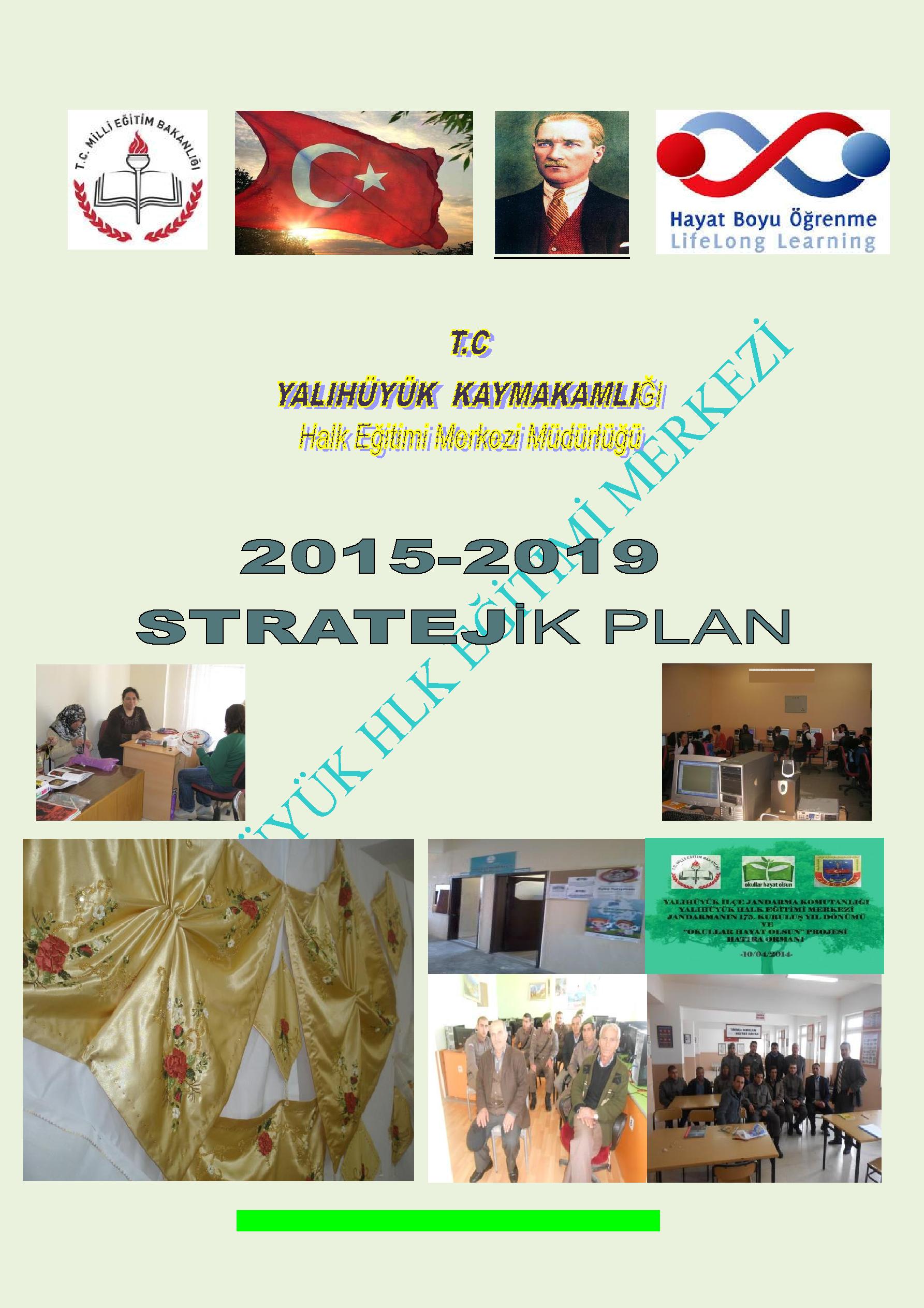 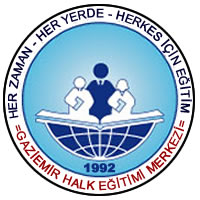 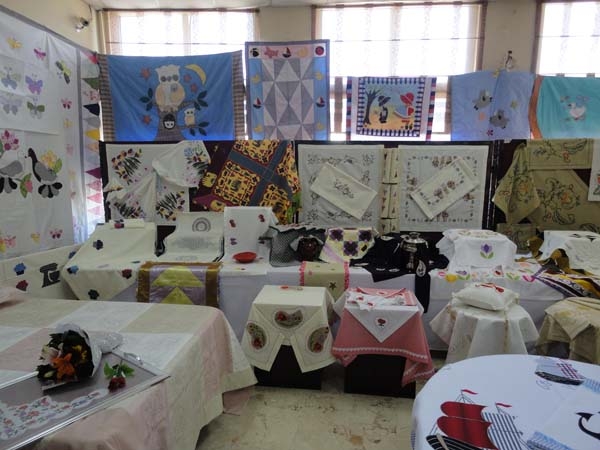 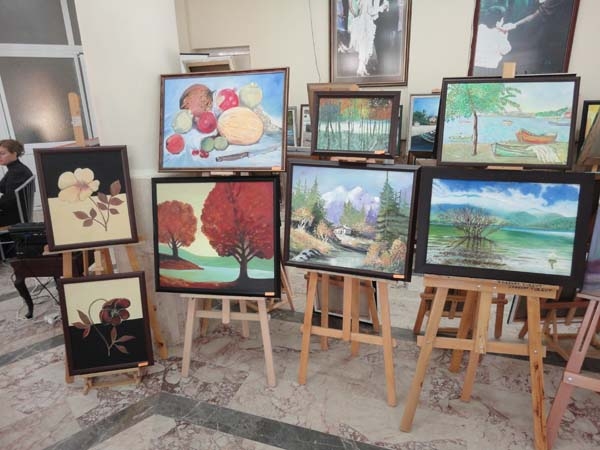 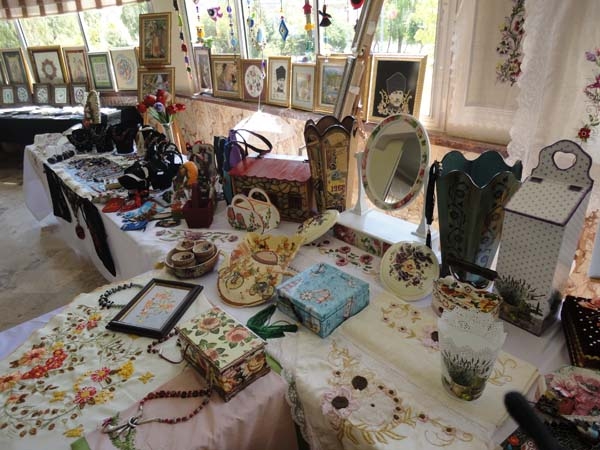 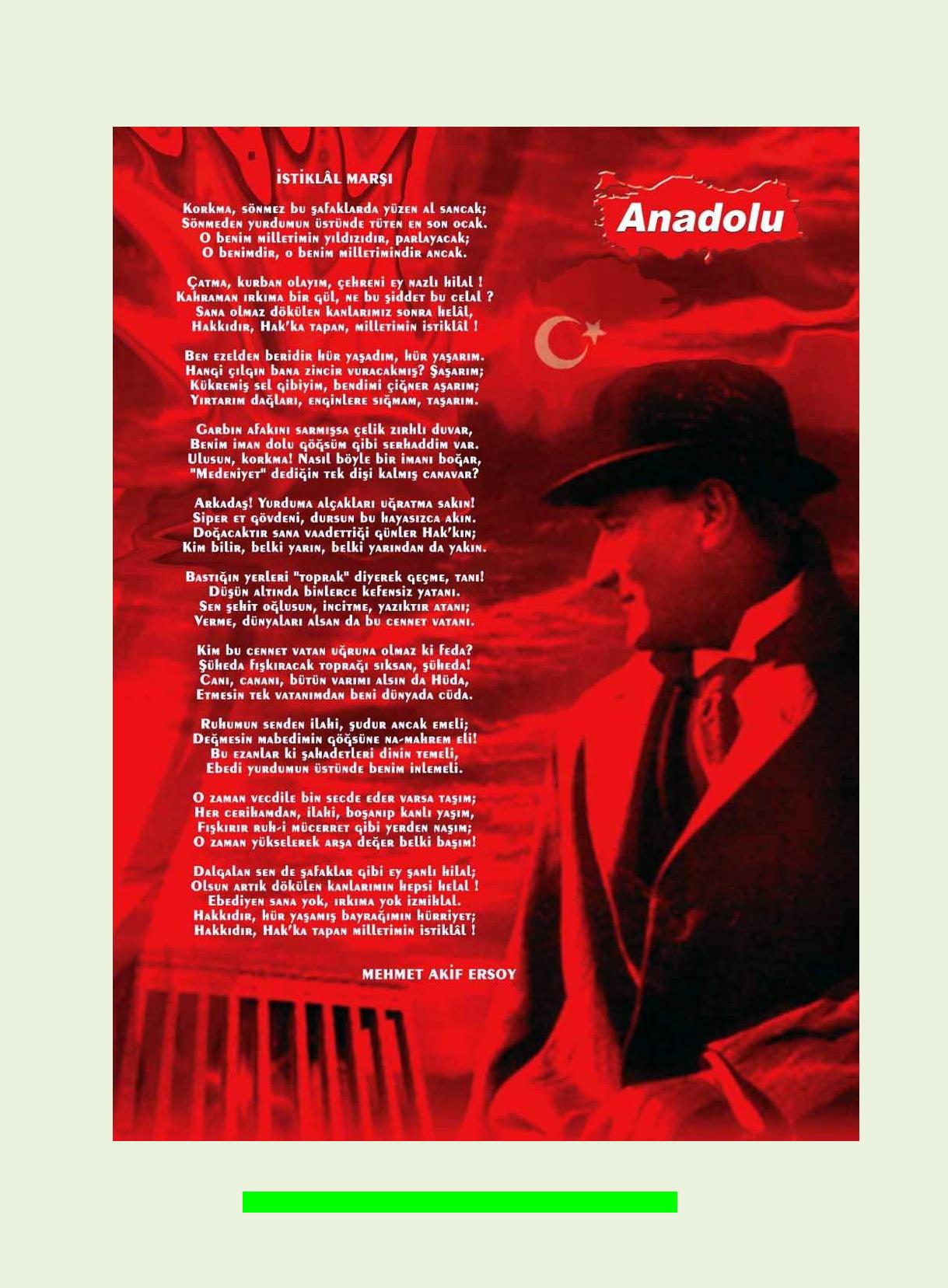 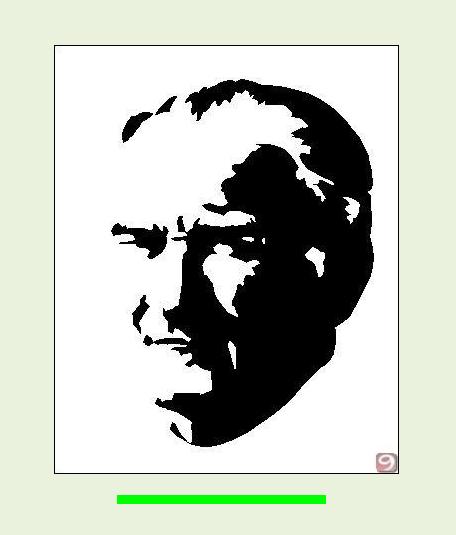 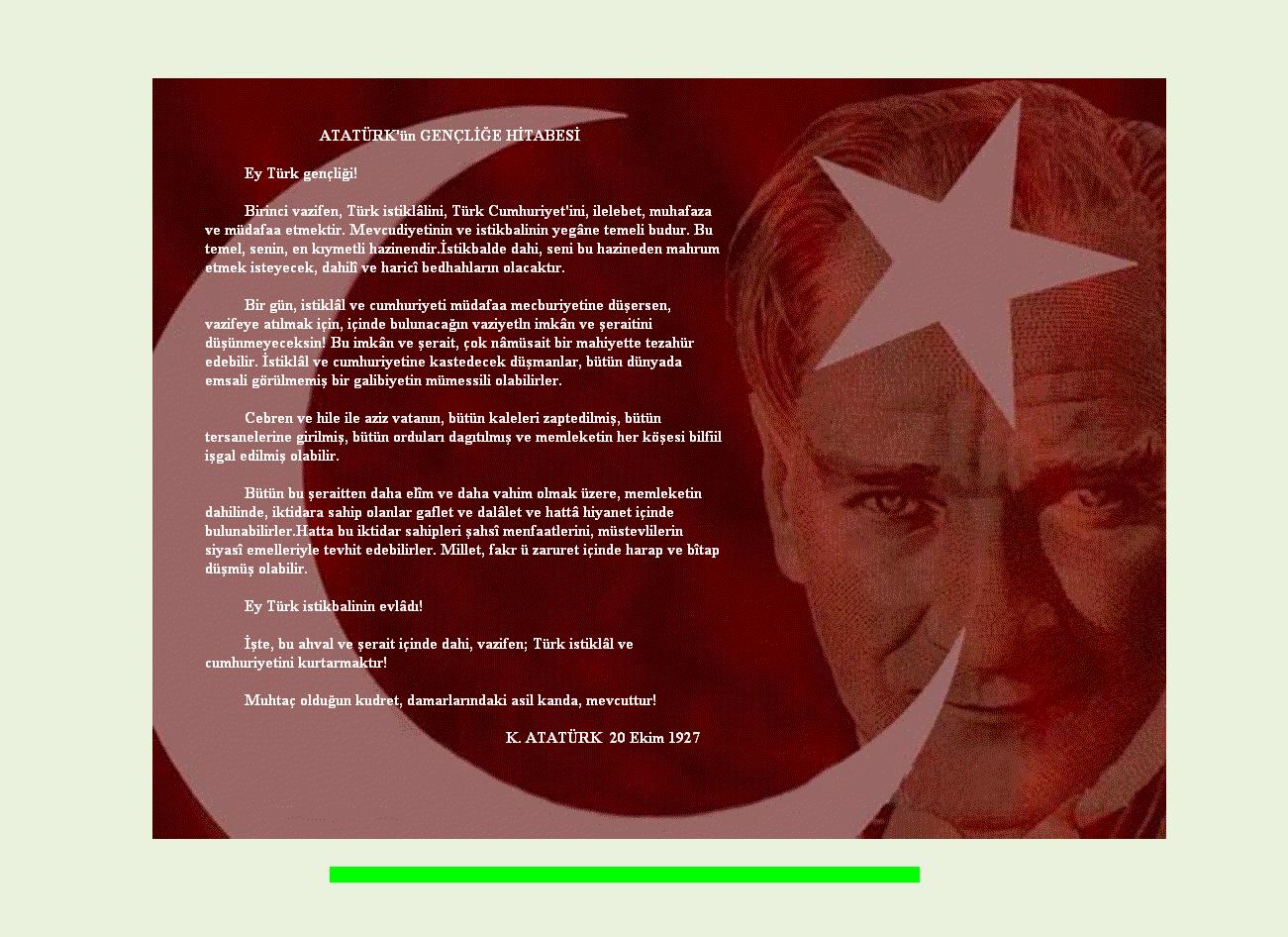 i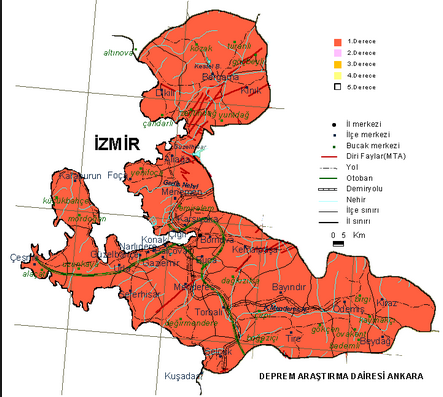 İZMİR İL HARİTASIHalk Eğitim Merkezi Kurum İletişim Bilgileri Telefon : 02322513849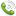   Belgegeçer : 02322515134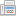   E-Posta göndermek için tıklayınız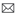   Adres : Yeşil Mah.51 Sok.No27 Sabiha Gökçen İlk.Öğr.Ok. Yanı Gaziemir/İzmir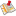 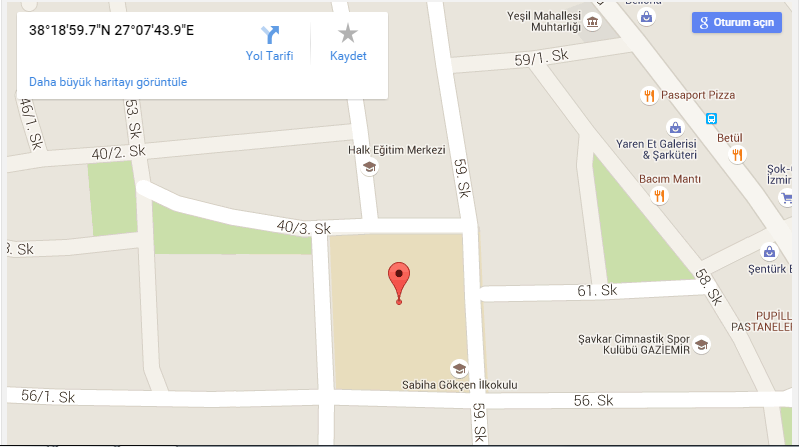                                                             SUNUŞ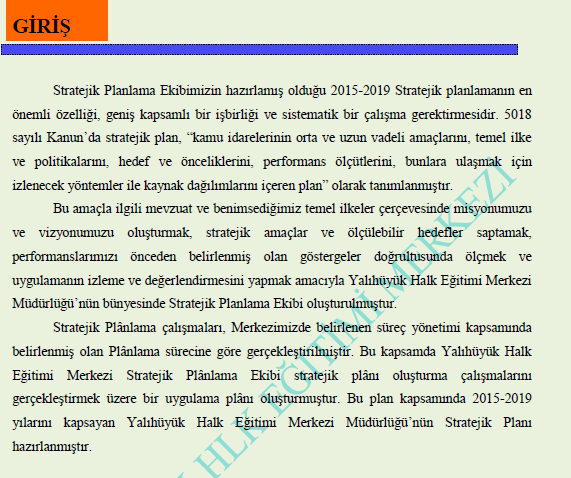 İÇİNDEKİLERTABLOLAR	Bu doküman,Gaziemir Halk Eğitim Merkezinin 2015-2019 yılları arasında eğitim kalitesini artırabilmesi ve değişime ayak uydurabilmesi için uygulaması gereken stratejileri ve bu stratejilere dayanan birimlerin hedeflerini belirlemek amacı ile hazırladığı stratejik planı içermektedir.	Bu plan, merkezimizin 2015-2019 yılları arasındaki faaliyetlerini şekillendirmek ve yönlendirmek amacı ile hazırlanmıştır. Dokümanın temel amacı merkezimizin misyon ve vizyonu ile uyumlu stratejiler ile buna dayalı birimlerin hedeflerini toplu halde ilgililerin dikkatine sunmaktır.	Bu plan ; Gaziemir Halk Eğitim Merkezi Müdürlüğünün 2015-2019 yılları arasındaki beş yıllık stratejik amaçlarını ve stratejik hedeflerini, bu amaçlara ve hedeflere ulaşabilmek için gerçekleştirilmesi gereken faaliyetlerini kapsamaktadır.	Bu dokümanda sunulan stratejiler ve hedefler merkezin bütün birimlerini kapsamaktadır.Stratejiler genel olarak belirlenmiş ve her strateji için merkezimizin bütün birimleri hedeflerini belirlemişlerdir. Birimlerin hedeflerini gerçekleştirme durumları yıl içinde periyodik olarak gerçekleştirilen performans değerlendirme çalışmalarında izlenecektir. Birimlerin bu hedefler üzerinde çalışmalar yaparak hedefleri tutturamamam nedenlerini araştırmaları ve önlemler almaları beklenmektedir.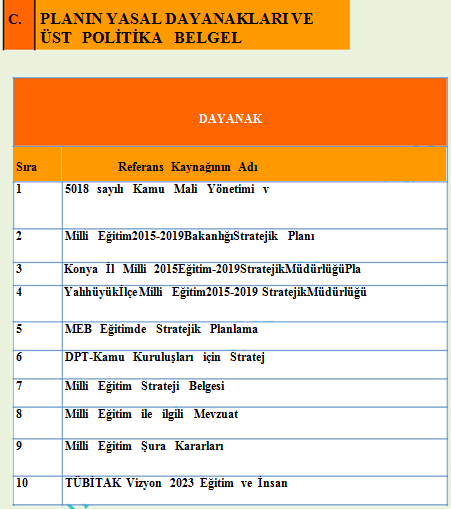 GAZİEMİR HALK EĞİTİMİ MERKEZİ TARİHÇESİGaziemir Halk Eğitimi Merkezi ilk önce 1992 yılından 9 Eylül İlköğretim Okulunda Eğitim Öğretime başlamış, sonra Kaymakamlık binasında İlce Milli Eğitim Müdürlüğündeki bir odada hizmet vermeye başlamış,2005 yılında Yahya Kemal Beyatlı İlköğretim Okulunun bahçesindeki tek katlı binaya tasınmış; buradan da 2005 yılı kasım ayında, Kaymakamlık, İlce Milli Eğitim ve Halk Eğitimi Merkezi Müdürlüğünün; Kooperatif yetkilileriyle imzaladığı bir protokolle Esnaf Kefalet Kooperatifi binasının giriş katına taşınmıştır.2008 yılı Aralık ayına kadar idari bina olarak burada hizmet vermiştir.2008 yılı Aralık ayından itibaren ise su anki Sabiha Gökçen İlköğretim Okulunun tadilat görmüş eski binasının 2.3. ve 4. katına taşınmıştır.Halen mevcut binada faaliyetlerini sürdürmektedir. 
Özellikle kurslarımıza olan aşırı talep nedeniyle gerek idari bina gerekse kurs yeri binası kapasitesinin artırılmasına ihtiyaç duyulmaktadır.Bina ve bahçenin toplam alanı 3473 m2 olup, bina 321 m2 alana kurulmuştur. Doğalgazla çalışan kalorifer sistemi ile ısınmaktadır. 7 derslik, 1 atölye, 3 idari oda 
1 büro, 1 öğretmenler odası ve 2 bilgisayar laboratuarı ile hizmetlerimiz devam etmektedir.Örgün eğitim sistemine hiç girmemiş ya da herhangi bir kademesinde bulunan veya bu kademelerden çıkmış bireylere; gerekli bilgi, beceri ve davranışlar kazandırmak için örgün eğitimin yanında veya dışında onların; ilgi, istek ve yetenekleri doğrultusunda ekonomik, toplumsal ve kültürel gelinmelerini sağlayıcı nitelikte, çeşitli süre ve düzeyler de yasam boyu yapılan eğitim, üretim, rehberlik ve uygulama etkinlikleri merkezimizin kuruluş amacına yönelik yaptığı çalışmalardır.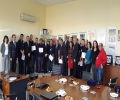 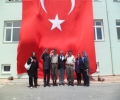 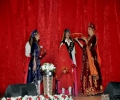 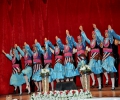 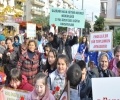 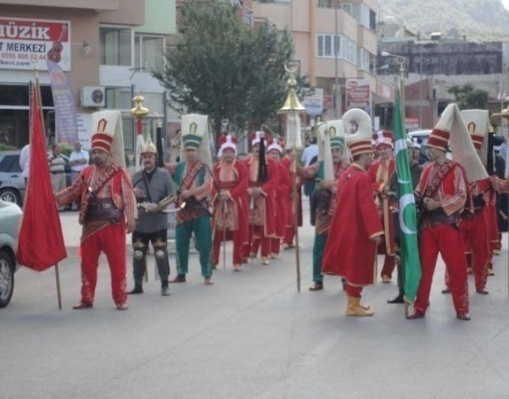 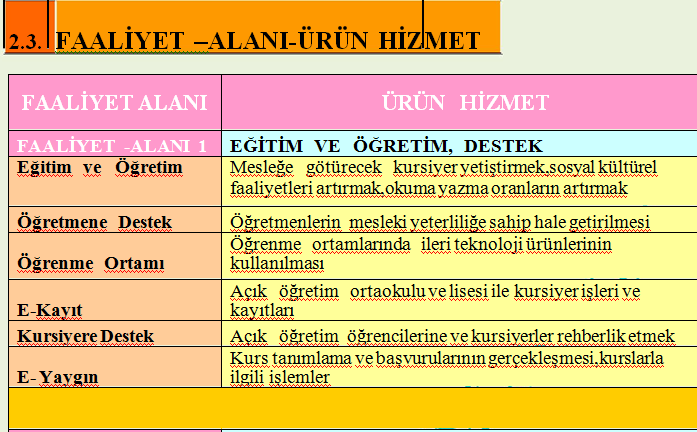 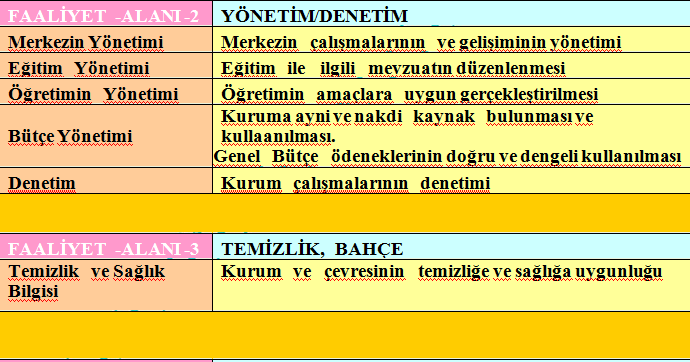 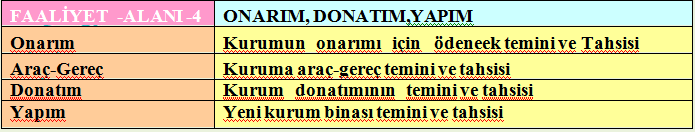 Merkezimiz bünyesinde istihdama ve kişilerin bir meslek sahibi olmalarına yönelik Mesleki ve Teknik Kurslar, halkın kişisel gelişimlerine katkı sağlayacak Sosyal ve Kültürel Kurslar, Okuma- Yazma bilmeyen vatandaşlara yönelik 1.Kademe okuma-yazma kursları ve yarım kalan eğitimlerine devam etmek isteyen kişilere yönelik ise 2.kademe okuma-yazma kursları düzenlenmektedir. Aşağıdaki tabloda merkezimiz tarafından son üç eğitim öğretim yılında açılan bu tür kurslara katılan kursiyerlerin toplam sayıları yer almaktadır. Tablo 1: Yıllara Göre Açılan Kurs Türleri ve Kursiyer SayılarıTablo 2: Yıllara Göre Açılan Kurs Türlerindeki Kurs Sayıları                    Tablo 3: Okuma-Yazma Kurs ve Kursiyer SayılarıMerkezimizde toplumun ihtiyaç ve talepleri doğrultusunda Sosyal ve Kültürel Kurslar açılmaktadır.Tablo …. :Sosyal ve Kültürel    Kurslar ve Kursiyer SayılarıMerkezimiz bünyesinde Değişen Ve Gelişen Ekonomiye Duyarlı, İş Gücü Piyasasının Ve Toplumun Talep Ettiği, İstihdama Yönelik, Gelir Getirici Mesleki Ve Teknik Kurslar düzenlenmektedir. Bu amaçla Bilişim Teknolojileri Kursları, El Sanatları Teknolojisi Kursları, Hijyen Eğitimi, Katı ve Sıvı Yakıtlı Kalorifer Ateşçisi Kursları gibi mesleki ve teknik eğitim kursları açılmaktadır.Tablo …. :Mesleki ve Teknik   Kursları ve Kursiyer SayılarıKurumumuz Açık Orta Okul ve Açık Öğretim Lisesi Müdürlüklerinin İrtibat Bürosu olarak faaliyette bulunulmaktadır. Bu amaçla Açık Orta Okul ve Açık Öğretim Lisesi Öğrencilerinin yeni kayıt, kayıt yenileme, ders seçimi, kitap temini ve öğrenci işleri gibi işlemleri yürütülmektedir. Tablo ..: İşlemi Yapılan Açık Öğretim Lisesi Öğrenci SayılarıTablo ..: İşlemi Yapılan Açık Öğretim Ortaokulu  Öğrenci SayılarıTablo…… : Okul Aile Birliği Hesaplarına Göre Gelir- Gider DurumuKURUM PERFORMANS ANALİZİ  Kurumun Güçlü Yönleri				     	        Kurumun Zayıf Yönleri   Kurumumuzun Fırsatları				        Kurumumuza Yönelik Tehditlerİl ve İlçe Merkezine Uzaklık:MerkezUlaşım:152 : Gaziemir - Konak 510 : Gaziemir - F. Altay 828 : Gaziemir - Sarnıç otobüsleri ile Gaziemir Dolmuşları ulşılabilir. Gaziemir Semt Garajından veya metro ile gelerek aktarma yaparak gelmek de mümkündür.Yerleşim Yeri Bilgisi:Kurumumuz Gaziemir´in Yeşil mahalle 56 sokak üzerinde bulunan Sabiha Gökçen İlkokulu´nun bahçesi içerisinde yer alır.STRATEJİK PLANSTRATEJİK PLANMURAT TAŞOĞLUHALK EĞİTİMİ MERKEZİ MÜDÜRÜERDENER DEMİR HALK EĞİTİMİ MERKEZİ MÜDÜR YARDIMCISIAYŞEGÜL KAMALIKADROLU ÖĞRETMENADEM İNCEOKUL AİLE BİRLİĞİ YÖNETİM KURULU ÜYESİSTRATEJİK PLANLAMA EKİBİSTRATEJİK PLANLAMA EKİBİÜNAL BAYRAMHALK EĞİTİMİ MERKEZİ MÜDÜR YARDIMCISIRIFAT KAYASINIF ÖĞRETMENİTÜLİN YAŞARSAĞLIK HİZMETLERİ ÖĞRETMENİABDÜLLATİF SERTGÖNÜLLÜ VELİA.PLANIN AMACIB.PLANIN KAPSAMID.Stratejik Planlama SüreciStratejik Planlama Takvimi2014                                                20152014                                                20152014                                                20152014                                                20152014                                                20152014                                                20152014                                                20152014                                                20152014                                                20152014                                                20152014                                                20152014                                                20152014                                                20152014                                                2015Stratejik Planlama TakvimiKasımAralıkOcakŞubatMartNisanMayısHaziranTemmuzAğustosEylülEkimKasımAralıkKurulan Stratejik Planlama Ekibinin İl Arge Birimine BildirilmesiStratejik Planlama Eğitimlerinin VerilmesiDurum AnaliziTarihsel GelişimMevzuat Analiz-Faaliyet Alanları,Ürün ve HizmetlerKurum İçi Ve Kurum Dışı Analizler(Paydaş Analizi,Örgütsel Yapı,Teknolojik Düzey, İnsan Kaynakları,Mali Kaynakların Araştırılması,PEST,GZFT vb.analizler)ve Üst Politika BelgeleriGelişim Alanlarının BelirlenmesiGeleceğe YönelimMisyon- Vizyon-Temel -İlke ve DeğerlerTemalarİL AR_GE Birimi Tarafından Ön DeğerlendirmeStratejik AmaçlarStratejik HedeflerPerformans GöstergeleriStratejilerFaaliyet ve ProjelerMaliyetlendirmeİzleme ve DeğerlendirmePlanın Sene Başı Öğretmenlker Kurul Toplantısında Okul/ Kurum Kararı ile Uygun Bulunması veya Kurul Kararları Doğrultusunda Revize İşleri YapılmasıOkul Aile Birliği Genel kurul Toplantısında Planın onaylanması veya Kurul Kararı doğrıltusunda Revize İşlemi YapılmasıİL AR-GE Birimi İnceleme DeğerlendirilmesiPlanın Okul/ Kurum Müdürlüğünce Onaylanması ve Web Sitesinde YayınlanmsıPlanın Wrb Siresinde Yayınlanmsı ve e- Posta Şeklinde İlL AR-Ge Birimine Gönderilmesi2.DURUM ANALİZİ2.1.GAZİEMİR HALK EĞİTİM MERKEZİNİN TARİHÇESİ2.4KURUMUN TEŞKİLAT ŞEMASI2.5KURUMUN BİNA ANALİZİ2.5.1.Kurum Bilgi FormuKURUM BİLGİ FORMUİli               : İZMİRİlçesi          : GaziemirKurum Adı :Halk Eğitim  Merkezi MüdürlüğüKURUMA İLİŞKİN GENEL BİLGİLERKURUM BİLGİ FORMUİli               : İZMİRİlçesi          : GaziemirKurum Adı :Halk Eğitim  Merkezi MüdürlüğüKURUMA İLİŞKİN GENEL BİLGİLERAdresiYeşil Mah. Sabiha Gökçen İlkokul Yanı GaziemirTel. ve Faks02322513849  -  02322515134Elektronik Posta Adresigaziemir_hem@hotmail.comWeb SayfasıAdresi:www.gaziemirhem.gov.trKurumun Hizmete Açıldığı Tarih1992Öğretim ŞekliNormalÖğretmen Sayısı24Toplam Derslik Sayısı5Öğretmen Başına Düşen Kursiyer SayısıDerslik Başına Düşen Öğrenci SayısıFİZİKİ İMKANLARFİZİKİ İMKANLARFİZİKİ İMKANLARFİZİKİ İMKANLARSIRAFİZİKİ   İMKÂNIN ADISAYISIİHTİYAÇNO1Müdür   Odası1-----2Müdür   Yardı113Öğretmenler1----4Memur   Odası155Derslik   sayısı5-6Kitaplık-Fotokopi217Bilgisayar508Çok   Amaçlı-19Arşiv-110Depo-111Atölye-512Kalorifer Dairesi----13Kömürlük-----14 Rehber Öğretmen Odası-12.6.2.Kurum Personel İhtiyacıOKULUN MEVCUT İDARECİ/ÖĞRETMEN DURUMU VE İHTİYAÇLAROKULUN MEVCUT İDARECİ/ÖĞRETMEN DURUMU VE İHTİYAÇLAROKULUN MEVCUT İDARECİ/ÖĞRETMEN DURUMU VE İHTİYAÇLAROKULUN MEVCUT İDARECİ/ÖĞRETMEN DURUMU VE İHTİYAÇLARÜNVAN/BRANŞNORMMEVCUTİHTİYAÇMÜDÜR11-MÜDÜR YARDIMCISI431BİLİŞİM TEKNOLOJİLERİ11-İNGİLİZCE11-SINIF ÖĞRETMENİ12-GÖRSEL SANATLAR11-GİYİM ÜRETİM TEKNOLOJİSİ33-SAĞLIK HİZMETLERİ11-EL SANATLARI TEK./ EL SANATLARI11-EL SANATLARI TEK./ NAKIŞ11-REHBER ÖĞRETMEN11-BEDEN EĞİTİMİ11-HALICILIK-1-2.6.3.Kurum Personelinin Hizmet Durumu İDARECİ / ÖĞRETMEN HİZMET DURUMUİDARECİ / ÖĞRETMEN HİZMET DURUMUİDARECİ / ÖĞRETMEN HİZMET DURUMUİDARECİ / ÖĞRETMEN HİZMET DURUMUİDARECİ / ÖĞRETMEN HİZMET DURUMUİDARECİ / ÖĞRETMEN HİZMET DURUMU0-5 YIL6-10 YIL11-15 YIL16-20 YIL21-25 YIL25+1246342.6.3.Kurum Yardımcı Personel Durumu YARDIMCI PERSONEL DURUMUYARDIMCI PERSONEL DURUMUYARDIMCI PERSONEL DURUMUYARDIMCI PERSONEL DURUMUYARDIMCI PERSONEL DURUMUSIRA NOGÖREVİNORMMEVCUTİHTİYAÇ1Yardımcı Hizmetli22 (1 görvl.)-2Memur12 (2 görvl.)2.6.5.Çalışanların Görev DağılımıÇALIŞANLARIN GÖREV DAĞILIMIÇALIŞANLARIN GÖREV DAĞILIMIÇALIŞANLARIN GÖREV DAĞILIMIS.NOÜNVANGÖREVLERİ1Müdür1. Eğitim, öğretim, üretim ve yönetimin verimliliğinin artırılması, sürekli gelişme için gerekli araştırmaların yapılması ve sonuçlarının değerlendirilmesini sağlar. 2. İhtiyaç duyulan öğretmen ve usta öğreticilerin görevlendirilmesi için ilgili birimlere önerilerde bulunur. 3. Kanun, tüzük, yönetmelik, yönerge, genelge ve benzeri düzenlemelerle verilen diğer görevleri yapar. 2Müdür YardımcısıMüdürün olmadığı zamanlarda müdüre vekâlet eder. 1. Kurumun her türlü eğitim-öğretim, yönetim, öğrenci, personel, tahakkuk, ayniyat, yazışma, sosyal etkinlikler, yatılılık, bursluluk, güvenlik, beslenme, bakım, nöbet, koruma, temizlik, düzen, halkla ilişkiler gibi işleriyle ilgili olarak okul müdürü tarafından verilen görevleri yapar 2. Müdür yardımcıları , görev tanımında belirtilen diğer görevleri de yapar.3Kadrolu Öğretmen ve Kadrosuz Usta Öğreticiler1. Usta öğreticiler, kendilerine verilen kurs öğreticilik görevini, programda belirtilen esaslara göre plânlamak, okutmak, bunlarla ilgili uygulama ve deneyleri yapmak, ders dışında kurumun eğitim-öğretim ve yönetim işlerine etkin bir biçimde katılmak ve bu konularda kanun, yönetmelik ve emirlerde belirtilen görevleri yerine getirmekle yükümlüdürler. 2. Yönetici ve öğretmenler; Resmî Gazete, Tebliğler Dergisi, genelge ve duyurulardan elektronik ortamda yayımlananları Bakanlığın web sayfasından takip eder. 3. Elektronik ortamda yayımlanmayanları ise okur, ilgili yeri imzalar ve uygularlar. 4. Usta öğreticiler dersleri ile ilgili araç-gereçleri korur ve iyi kullanılmasını sağlarlar. 4Yardımcı hizmetler personeli1. Yardımcı hizmetler sınıfı personeli, Kurum yönetimince yapılacak plânlama ve iş bölümüne göre her türlü yazı ve dosyayı dağıtmak ve toplamak, 2. Başvuru sahiplerini karşılamak ve yol göstermek, 3. Hizmet yerlerini temizlemek, 4. Aydınlatmak ve ısıtma yerlerinde çalışmak, 5. Nöbet tutmak, 6. Kuruma getirilen ve çıkarılan her türlü araç-gereç ve malzeme ile eşyayı taşıma ve yerleştirme işlerini yapmakla yükümlüdürler. 7. Bu görevlerini yaparken merkez yöneticilerine karşı sorumludurlar. 2009 - 20102009 - 20102009 - 20102010 - 20112010 - 20112010 - 20112011 - 20122011 - 20122011 - 20122012 - 20132012 - 20132012 - 20132013 - 20142013 - 20142013 - 2014Kurs TürüEKTOPLAMEKTOPLAMEKTOPLAMEKTOPLAMEKTOPLAMMeslek Kursları1641104126820681185325315848042388213912663405307522175292Sosyal ve Kültürel Kurslar249590839360931206729317530436218334231286470378131096890Okuma Yazma Kursları011011064616581111183281446334231286470307522175292YILLARMESLEK KURSLARISOSYAL VE KÜLTÜREL KURSLAROKUMA-YAZMA KURSLARIOKUMA-YAZMA KURSLARITOPLAM KURS SAYISIYILLARMESLEK KURSLARISOSYAL VE KÜLTÜREL KURSLAR1. KADEME2. KADEMETOPLAM KURS SAYISI2009-201045166422172010-20114522041523582011-2012324142564772012-201337203562512013-201457472565402.7.1.1 Okuma-Yazma Kursları ve KursiyerleriYILLAROKUMA- YAZMA KURSUOKUMA- YAZMA KURSUOKUMA- YAZMA KURSUOKUMA- YAZMA KURSUYILLARTOPLAMERKEK KURSİYERKADIN KURSİYERAÇILAN KURS SAYISI2009-2010110110062010-20111056224832932011-2012582830112012-201346232311       2013-2014512031112.7.1.2Sosyal ve Kültürel  KurslarYILLARKurs Türü SayısıKurs SayısıKursiyer SayısıKursiyer SayısıKursiyer SayısıYILLARKurs Türü SayısıKurs SayısıEKTOPLAM2009-20108166187297728492010-201132201185206832532011-20125142804158423882012-20131203126621393405     2013-201434724131452186522.7.1.3Mesleki ve Teknik KurslarYILLARKurs Türü SayısıKurs SayısıKursiyer SayısıKursiyer SayısıKursiyer SayısıYILLARKurs Türü SayısıKurs SayısıEKTOPLAM2009-201021451343114452010-201119452674757422011-2012323243043317562182012-2013737289470759     2013-201412573385348722.7.2AÇIK ÖĞRETİM LİSESİ VE AÇIK ÖĞRETİM ORTA OKULU İŞLEMLERİYILLARKayıt Yenileyen Öğrenci SayısıKayıt Yenileyen Öğrenci SayısıKayıt Yenileyen Öğrenci SayısıYeni Kayıt Öğrenci SayısıYeni Kayıt Öğrenci SayısıYeni Kayıt Öğrenci SayısıYILLAREKTOPLAMEKTOPLAM2009-20104743568304153942010-20115664329981181472652011-201273353312661482103582012-201377458013941452614062013-2014708606131484131215YILLARYeni Kayıt Öğrenci SayısıYeni Kayıt Öğrenci SayısıYeni Kayıt Öğrenci SayısıKayıt Yenileyen Öğrenci Sayısı Kayıt Yenileyen Öğrenci Sayısı Kayıt Yenileyen Öğrenci Sayısı YILLAREKTOPLAMEKTOPLAM2009-20103744813145939072010-20116112818950498414882011-2012456410943598414192012-20133714818542074411662013-20143381114322638960YILLARGELİRGİDER2009-201047.30046.9802010-201149.72049.1002011-201251.56051.0002012-201352.00030.0002013-201454.67454.6002.8.2Kurumun Teknolojik Alt yapısıKURUMIN TEKNOLOJİK ALT YAPISIKURUMIN TEKNOLOJİK ALT YAPISIÖğretim Araç-GereçleriSayıBİLGİSAYAR50PROJEKSİYON CİHAZI5DİKİŞ- NAKIŞ MAKİNELERİ12TRİKOTAJ MAKİNASI-TARAYICI42.9PAYDAŞ ANALİZİTablo …… Gaziemir Halk Eğitim Merkezi Müdürlüğü’nün İç ve Dış PaydaşlarıTablo …… Gaziemir Halk Eğitim Merkezi Müdürlüğü’nün İç ve Dış Paydaşları2.1.1.İÇ PAYDAŞLARDIŞ PAYDAŞLAR1.Kurum İdarecileri1. Milli Eğitim Bakanlığı2. Öğretmenler2. İl Milli Eğitim Müdürlüğü3. Kursiyerler / Öğrenciler3. İlçe Milli Eğitim Müdürlüğü4. Okul Aile Birliği4. Veliler5. Memurlar5. İzmir Büyük Şehir Belediyesi6. Yardımcı Personel6. Diğer Kamu Kurum ve Kuruluşları7.Hayırseverler8. Eğitim Kurumları9. Gaziemir Belediyesi10. Mahalle Muhtarlıkları11. Atatürk Orta Okulu12. Sabiha Gökçen İlkokulu13. Özel Kurum ve Kuruluşlar14. Kaymakamlık15. İlçe Belediyesi2.10PAYDAŞ MATRİSİPAYDAŞPAYDAŞPAYDAŞHizmet AlanlarÇalışanlarTemel OrtakStratejik OrtakTedarikçiİÇ PAYDAŞLARİÇ PAYDAŞLARİÇ PAYDAŞLARİÇ PAYDAŞLARİÇ PAYDAŞLARİÇ PAYDAŞLARİÇ PAYDAŞLARİÇ PAYDAŞLAR1.Kurum İdarecileri1.Kurum İdarecileri1.Kurum İdarecileri2. Öğretmenler2. Öğretmenler2. Öğretmenler3. Kursiyerler / Öğrenciler3. Kursiyerler / Öğrenciler3. Kursiyerler / Öğrenciler4. Okul Aile Birliği4. Okul Aile Birliği4. Okul Aile Birliği5. Memurlar5. Memurlar5. Memurlar6. Yardımcı Personel6. Yardımcı Personel6. Yardımcı PersonelDIŞ PAYDAŞLARDIŞ PAYDAŞLARDIŞ PAYDAŞLARDIŞ PAYDAŞLARDIŞ PAYDAŞLARDIŞ PAYDAŞLARDIŞ PAYDAŞLARDIŞ PAYDAŞLAR1. Milli Eğitim Bakanlığı1. Milli Eğitim Bakanlığı1. Milli Eğitim Bakanlığı2. İl Milli Eğitim Müdürlüğü2. İl Milli Eğitim Müdürlüğü2. İl Milli Eğitim Müdürlüğü3. İlçe Milli Eğitim Müdürlüğü3. İlçe Milli Eğitim Müdürlüğü3. İlçe Milli Eğitim Müdürlüğü4. Veliler4. Veliler4. Veliler5. İzmir Büyük Şehir Belediyesi5. İzmir Büyük Şehir Belediyesi5. İzmir Büyük Şehir Belediyesi6. Diğer Kamu Kurum ve Kuruluşları6. Diğer Kamu Kurum ve Kuruluşları6. Diğer Kamu Kurum ve Kuruluşları7.Hayırseverler7.Hayırseverler7.Hayırseverler8. Eğitim Kurumları8. Eğitim Kurumları8. Eğitim Kurumları9. Gaziemir Belediyesi9. Gaziemir Belediyesi9. Gaziemir Belediyesi10. Mahalle Muhtarlıkları10. Mahalle Muhtarlıkları10. Mahalle Muhtarlıkları11. Atatürk Orta Okulu11. Atatürk Orta Okulu11. Atatürk Orta Okulu12. Sabiha Gökçen İlkokulu12. Sabiha Gökçen İlkokulu12. Sabiha Gökçen İlkokulu13. Özel Kurum ve Kuruluşlar13. Özel Kurum ve Kuruluşlar13. Özel Kurum ve Kuruluşlar14. Kaymakamlık14. Kaymakamlık14. Kaymakamlık15. İlçe Belediyesi15. İlçe Belediyesi15. İlçe Belediyesi2.11ETKİ ÖNEM MATRİSİÖNEM – ETKİ MATRİSİÖNEMÖNEMETKİETKİİÇ PAYDAŞLARÖNEMLİÖNEMSİZZAYIFGÜÇLÜ1.Kurum İdarecileri2. Öğretmenler3. Kursiyerler / Öğrenciler4. Okul Aile Birliği5. Memurlar6. Yardımcı PersonelDIŞ PAYDAŞLARÖNEMLİÖNEMSİZZAYIFGÜÇLÜ1. Milli Eğitim Bakanlığı2. İl Milli Eğitim Müdürlüğü3. İlçe Milli Eğitim Müdürlüğü4. Veliler5. İzmir Büyük Şehir Belediyesi6. Diğer Kamu Kurum ve Kuruluşları7.Hayırseverler8. Eğitim Kurumları9. Gaziemir Belediyesi10. Mahalle Muhtarlıkları11. Atatürk Orta Okulu12. Sabiha Gökçen İlkokulu13. Özel Kurum ve Kuruluşlar14. Kaymakamlık15. İlçe Belediyesi2.12ÇEVRE ANALİZİ (PEST)POLİTİKEKONOMİKYaygin eğitim faaliyetleri halk tarafından fazla bilinmiyor1.Çalışan kesimin fazla olması nedeni ile kurs katılımı azalıyor.Diğer Kamu Kurumları, Belediye ve Muhtarlıklar tarafından yaygın eğitime yeteri kadar destek verilmemektedir.2.İlçe Belediyesinin bütçesinin yetersiz olmasıSOSYALTEKNOLOJİKÇalişan nüfusun fazla olması ve kurs saatlerinin çalışan kesime uygun olmaması nedeni ile kursa ilgi azalmaktadır.Kurumumuzda internet erişim merkezi vardır.Ailelerin çocuklarını bırakacak bir ana sınıfımızın olmaması kursa talebi azaltmaktadır.ULAŞIMHalk Eğitim Merkezinin mevcut binasının ulaşımının kolay olması kursa katılımı arttırmaktadır.Kurs Binasının çevresinin trafiğinin yoğun olmaması kursiyerlerin daha rahat gelmesini sağlamaktadır.2.13GZFT ANALİZİGÜÇLÜ YÖNLERİMİZZAYIF YÖNLERİMİZKurumumuz faaliyetlerinin her yaştan insane hitap ediyor olmasıHizmet binamızın lomaması(Sabiha Gökçen İlkokulunu kullanıyor olmamız)İlçemizde engelli okulunun olması ve 23 yaş üstü engelli kursiyerlerimiz için kullanabilmemiz.Atölye ve kurs mutfağımızın yeterli sayıda olmaması(dikiş-nakış-resim-el sanatları atölyeleri)Hayat boyu öğrenme imkanlarının giderek yaygınlaştırılmasıYardımcı, teknik ve genel idare hizmetler sınıfındaki personel sayısının yetersizliğihedef kitlenin taleplerini karşılayabilecek esnek bir mevzuatımızın olmasıKursiyerlerimizin çocuklarını bırakabileceği bir oyun sınıfımızın olmayışıÇok sayıda ücretsiz hizmetimizin olmasıÇok amaçlı sınıfımızın olmayışıİşlemlerimizde e yaygın modüler sisteminin kullanılmasıRehberlik odasının olmamasıTalep olması durumunda her türlü kursu açabilmemiz.23 yaşüstü  engeliler için kurumumuzda özel eğitim öğretmeninin olmamasıDonanım ve ekipmanımızın yeterli oluşuHizmet binamızın merkezde ve ulaşımı kolay yerde olmasıKurumun merkezi yönetime yakın olmasıKurslar sonunda istihdamın zayıf olmasıSerbest bölge ile aynı coğrafyada bulunmamız İş Kur ve Hügo Boss gibi güçlü paydaşlarımızın olması.Çalışan kesimin fazla olmasıBazı Kurs sertifikalarının bazı mesleklerde zorunlu tutuluyor olmasıİlçenin sürekli göç almasıEge Serbest Bölge- Ulaşım ve Hava Teknik Okullarının varlığıBazı kursları sürelerinin uzun olmasıMesleki eğitim kurslarının giderek önem kazanmasıKurs açılabilmesi için 12 kişinin başvurusunun  zorunlu tutulmasıİş garantili kursların açılmasıBazı kurslara talebin olmamasıKurumun maddi yapısının hizmet alımı için yeterli olmasıKurs saatleri ile kursiyerlerin çalışma saatlerinin çakışmasıBir çok alanda öğretmen ve öğretici bulunabilmesiBazı kurs çeşitlerine ilginin giderek azalmasıAçık öğretim kurumlarının iş ve işlemlerinin kurumumuzca yapılıyor olmasıGlişen teknolojiye bağlı olarak seri üretim yapan piyasa ile rekabet edilememesiKursiyerlerin bazı kurslar için gerekli malzemeye kolay ulaşabilmesi3.1MİSYONUMUZ3.2.VİZYONUMUZ3.3İLKE ve DEĞERLERİMİZ3.4.TEMALARStrateji Amaç No:STRATEJİK AMAÇTEMA1Daha eğitimli daha kaliteli bir toplum oluşturmakHALKIN YAŞAM KALİTESİ VE HAYAT BOYU ÖĞRENME2Topumun talep ettiği, yaşam kalitesini yükselten ve hayat boyu öğrenmesini sağlayarak kişisel gelişimlerine katkı sağlayan sosyal kültürel kursular düzenlemek.HALKIN YAŞAM KALİTESİ VE HAYAT BOYU ÖĞRENME3Açık Öğretim Otaokul ve Açık Öğretim Lisesi ile ilgili iş ve işlemleri etkin ve verimli bir şekilde yürütmek.HALKIN YAŞAM KALİTESİ VE HAYAT BOYU ÖĞRENME4Değişen ve gelişen ekonomiye duyarlı, iş gücü piyasasının ve toplumun talep ettiği, istihdama yönelik, gelir getirici mesleki ve teknik kurslar açmak.MESLEKİ EĞİTİM5Kurumumuzdaki insan kaynaklarının verimli ve etkin çalışmasını sağlamak.KURUMSAL KAPİSİTE6Dil ve Bilgisayar kursları ile örgün öğretime destek sağlamak.ÖRGÜN ÖĞRETİME DESTEK7Halen devam eden “Okullar Hayat Olsun” Projesi ile öğrenci, ve velilerimizi ilçemizde bulunan okullarda bilgilendirici eğitici ve eğlendirici etkinlikler yaparak okullarımızı yaşam alanlarına dönüştürmek.OKULLAR HAYAT OLSUN3.5.STRATEJİK AMAÇLAR1.TEMA : HALKIN YAŞAM KALİTESİ VE HAYAT BOYU ÖĞRENME1.TEMA : HALKIN YAŞAM KALİTESİ VE HAYAT BOYU ÖĞRENME1.TEMA : HALKIN YAŞAM KALİTESİ VE HAYAT BOYU ÖĞRENMESTRATEJİK AMAÇ 1STRATEJİK AMAÇ 1Toplumu okur yazar hale getirmek.STRATEJİK AMAÇ 2Daha eğitimli annelerle daha kaiteli toplum oluşturmak.Daha eğitimli annelerle daha kaiteli toplum oluşturmak.STRATEJİK AMAÇ 3Toplumun talep ettiği, yaşam kalitesini yükselten ve hayat boyu öğrenmesini sağlayarak kişisel gelişimlerine katkı sağlayan sosyal ve kültürel kurslar düzenlemek Toplumun talep ettiği, yaşam kalitesini yükselten ve hayat boyu öğrenmesini sağlayarak kişisel gelişimlerine katkı sağlayan sosyal ve kültürel kurslar düzenlemek STRATEJİK AMAÇ 4Açık Öğretim Ortaokulu ve Açık Öğretim Lisesi ile ilgili iş ve işlemeleri etkin ve verimli bir şekilde yürütmek Açık Öğretim Ortaokulu ve Açık Öğretim Lisesi ile ilgili iş ve işlemeleri etkin ve verimli bir şekilde yürütmek 2.TEMA:MESLEKİ EĞİTİM2.TEMA:MESLEKİ EĞİTİMSTRATEJİK AMAÇ  5Değişen ve gelişen ekonomiye duyarlı, iş gücü piyasasının ve toplumun talep ettiği, istihdama yönelik, gelir getirici mesleki ve teknik kurslar açmak 3.TEMA:KURUMSAL KAPASİTE3.TEMA:KURUMSAL KAPASİTESTRATEJİK AMAÇ  6Kurumumuzdaki insan kaynaklarının verimli ve etkin çalışmasını sağlamak 4.TEMA:ÖRGÜN EĞİTİME DESTEK4.TEMA:ÖRGÜN EĞİTİME DESTEKSTRATEJİK AMAÇ  7Dil ve Yabancı dil kurslarının etkin bir şekilde çalışmasını sağlamak.5.TEMA :OKULLAR HAYAT OLSUN5.TEMA :OKULLAR HAYAT OLSUNSTRATEJİK AMAÇ  8Halen devam eden “Okullar Hayat Olsun” projesi ile öğrenci ve velilerimizi ilçemizde bulunan okullarda bilgilendirici, eğitici ve eğlendirici etkinlikler yaparak okullarımızı yaşam alanlarına dönüştürmek 3.5.1.STRATEJİK HEDEFLERTEMASTRATRATEJİK AMAÇSTRATEJİK HEDEFLERHALKIN YAŞAM KALİTESİ VE HAYAT BOYU ÖĞRENMESTRATEJİK AMAÇ 1Toplumda okur yazar sayısını artırmak.Stratejik Hedef 1.1 : Gaziemir İlçesinde okuma yazma bilmeyenleri tespit etmek ve onlara kurs açmak.HALKIN YAŞAM KALİTESİ VE HAYAT BOYU ÖĞRENMESTRATEJİK AMAÇ 2Daha eğitimli annelerle daha kaliteli bir toplum oluşturmak.Stratejik Hedef 2.1 : Anne çocuk eğitimleri hakkında toplumu bilgilendirerek her yıl bu eğitimlere katılan sayısını %2 artırmak.HALKIN YAŞAM KALİTESİ VE HAYAT BOYU ÖĞRENMESTRATEJİK AMAÇ 3Toplumun Talep Ettiği, Yaşam Kalitesini Yükselten Ve Hayat Boyu Öğrenmesini Sağlayarak Kişisel Gelişimlerine Katkı Sağlayan Sosyal Ve Kültürel Kurslar DüzenlemekStratejik Hedef 3.1:Toplumun talep ettiği Sosyal, Kültürel ve Kişisel Gelişim Kurslarına katılan kursiyer sayasını her yıl %2 artırmak. HALKIN YAŞAM KALİTESİ VE HAYAT BOYU ÖĞRENMESTRATEJİK AMAÇ 4Açık Öğretim Ortaokulu Ve Açık Öğretim Lisesi İle İlgili İş Ve İşlemeleri Etkin Ve Verimli Bir Şekilde YürütmekStratejik Hedef 4.1: Açık Öğretim Ortaokulu ve Açık Öğretim Lisesini tanıtarak, yeni kayıt ve kayıt yenileme işlemlerini etkin ve verimli bir şekilde yürütmek. HALKIN YAŞAM KALİTESİ VE HAYAT BOYU ÖĞRENMESTRATEJİK AMAÇ 4Açık Öğretim Ortaokulu Ve Açık Öğretim Lisesi İle İlgili İş Ve İşlemeleri Etkin Ve Verimli Bir Şekilde YürütmekStratejik Hedef 4.2: Açık Öğretim Ortaokulu ve Açık Öğretim Lisesine kayıt yenileyen ve yeni kayıt olan öğrencilere rehberlik çalışması yapmak. TEMASTRATEJİK AMAÇ STRATEJİK HEDEFLER MESLEKİ GELİŞİMSTRATEJİK AMAÇ-5: Değişen Ve Gelişen Ekonomiye Duyarlı, İş Gücü Piyasasının Ve Toplumun Talep Ettiği, İstihdama Yönelik, Gelir Getirici Mesleki ve Teknik Kurslar AçmakStratejik Hedef 5.1: İş gücü piyasası ve toplum tarafından talep edilen, istihdama yönelik, gelir getirici mesleki ve teknik kursları açmak ve Kursiyer sayısını her yıl %1 artırmak. MESLEKİ GELİŞİMSTRATEJİK AMAÇ-5: Değişen Ve Gelişen Ekonomiye Duyarlı, İş Gücü Piyasasının Ve Toplumun Talep Ettiği, İstihdama Yönelik, Gelir Getirici Mesleki ve Teknik Kurslar AçmakStratejik Hedef 5.2: Mesleki kurslarda kullanılan araç-gerecin modernizasyonu, yenilenmesini, bakım ve onarımını sağlamak MESLEKİ GELİŞİMSTRATEJİK AMAÇ-5: Değişen Ve Gelişen Ekonomiye Duyarlı, İş Gücü Piyasasının Ve Toplumun Talep Ettiği, İstihdama Yönelik, Gelir Getirici Mesleki ve Teknik Kurslar AçmakStratejik Hedef 5.3: Engelli vatandaşlarımızın meslek edindirme kurslarına katılımını %1 oranında artırmak. TEMASTRATEJİK AMAÇ STRATEJİK HEDEFLER KURUMSAL KAPASİTESTRATEJİK AMAÇ-6:Kurumumuzdaki insan kaynaklarının verimli ve etkin çalışmasını sağlamakStratejik Hedef 6.1: Kurslarda görev alan öğretmen, kadrosuz usta öğretici ve diğer öğreticilerin görevlendirme işlemlerini etkin bir şekilde yürütmek. KURUMSAL KAPASİTESTRATEJİK AMAÇ-6:Kurumumuzdaki insan kaynaklarının verimli ve etkin çalışmasını sağlamakStratejik Hedef 6.2: Kurumumuzda açılan kurslarda öğreticilik yapan öğretmen, kadrosuz usta öğretici ve diğer öğreticilerin özlük işlemlerini etkin bir şekilde yürütmek. KURUMSAL KAPASİTESTRATEJİK AMAÇ-6:Kurumumuzdaki insan kaynaklarının verimli ve etkin çalışmasını sağlamakStratejik Hedef 6.3: Okullarda bulunan öğretmenlere branşlarına uygun sosyal ve kültürel kurslar açarak insan kaynakları kullanımını verimli ve etkin kullanmak KURUMSAL KAPASİTESTRATEJİK AMAÇ-6:Kurumumuzdaki insan kaynaklarının verimli ve etkin çalışmasını sağlamakStratejik Hedef 6.4: Kursiyerlerin çocuklarını bırakabileceği bir oyun sınıfı oluşturmak.KURUMSAL KAPASİTESTRATEJİK AMAÇ-6:Kurumumuzdaki insan kaynaklarının verimli ve etkin çalışmasını sağlamakStratejik Hedef 6.5: Çok amaçlı salon oluşturulması için yer ve kaynak temin edilmesi.TEMASTRATEJİK AMAÇ STRATEJİK HEDEFLER ÖRGÜN EĞİTİME DESTEKSTRATEJİK AMAÇ-7:Destekleyici Kurslarİle Örgün Eğitim İçinde Bulunan Öğrencilerin Ders Başarısını Artırmak Ve Onları Hayata Hazırlamak.Stratejik Hedef 7.1: Bilişm okur yazar sayısını atırmaya yönelik  Bilişm Teknolojileri kursları açmak ve kursiyer  sayıusını her yıl %2 artırmak. ÖRGÜN EĞİTİME DESTEKSTRATEJİK AMAÇ-7:Destekleyici Kurslarİle Örgün Eğitim İçinde Bulunan Öğrencilerin Ders Başarısını Artırmak Ve Onları Hayata Hazırlamak.Stratejik Hedef 7.2: Yabancı dil kurs çeşitlerini ve kursiyer sayılarını her yıl %2 artırmak.TEMA STRATEJİK AMAÇ STRATEJİK HEDEFLER ÖRGÜN EĞİTİME DESTEKSTRATEJİK AMAÇ-8:‘Okullar Hayat Olsun’projesi ile öğrenci ve velilerimizi ilçemizde bulunan okullarda bilgilendirici, eğitici ve eğlendirici etkinlikler yaparak okullarımızı yaşam alanına dönüştürmek.Stratejik Hedef 8.1 :Öğrencilerin sosyalleşmesini sağlamak adına düzenlenen kültürel ve sportif faaliyetleri %2 artırmak.FAALİYETLER,PERFORMANS GÖSTERGELERİTEMAHALKIN YAŞAM KALİTESİ VE HAYAT BOYU ÖĞRENMETEMAHALKIN YAŞAM KALİTESİ VE HAYAT BOYU ÖĞRENMETEMAHALKIN YAŞAM KALİTESİ VE HAYAT BOYU ÖĞRENMETEMAHALKIN YAŞAM KALİTESİ VE HAYAT BOYU ÖĞRENMETEMAHALKIN YAŞAM KALİTESİ VE HAYAT BOYU ÖĞRENMETEMAHALKIN YAŞAM KALİTESİ VE HAYAT BOYU ÖĞRENMETEMAHALKIN YAŞAM KALİTESİ VE HAYAT BOYU ÖĞRENMETEMAHALKIN YAŞAM KALİTESİ VE HAYAT BOYU ÖĞRENMETEMAHALKIN YAŞAM KALİTESİ VE HAYAT BOYU ÖĞRENMETEMAHALKIN YAŞAM KALİTESİ VE HAYAT BOYU ÖĞRENMESTRATEJİK AMAÇ 1TOPLUMDA OKUR YAZAR SAYISINI ARTIRMAKTOPLUMDA OKUR YAZAR SAYISINI ARTIRMAKTOPLUMDA OKUR YAZAR SAYISINI ARTIRMAKTOPLUMDA OKUR YAZAR SAYISINI ARTIRMAKTOPLUMDA OKUR YAZAR SAYISINI ARTIRMAKTOPLUMDA OKUR YAZAR SAYISINI ARTIRMAKTOPLUMDA OKUR YAZAR SAYISINI ARTIRMAKTOPLUMDA OKUR YAZAR SAYISINI ARTIRMAKTOPLUMDA OKUR YAZAR SAYISINI ARTIRMAKTOPLUMDA OKUR YAZAR SAYISINI ARTIRMAKStratejik Hedef 1.1Gaziemir ilçesinde okuma yazma bilmeyenleri tespit etmek ve onlara kurs açmakGaziemir ilçesinde okuma yazma bilmeyenleri tespit etmek ve onlara kurs açmakGaziemir ilçesinde okuma yazma bilmeyenleri tespit etmek ve onlara kurs açmakGaziemir ilçesinde okuma yazma bilmeyenleri tespit etmek ve onlara kurs açmakGaziemir ilçesinde okuma yazma bilmeyenleri tespit etmek ve onlara kurs açmakGaziemir ilçesinde okuma yazma bilmeyenleri tespit etmek ve onlara kurs açmakGaziemir ilçesinde okuma yazma bilmeyenleri tespit etmek ve onlara kurs açmakGaziemir ilçesinde okuma yazma bilmeyenleri tespit etmek ve onlara kurs açmakGaziemir ilçesinde okuma yazma bilmeyenleri tespit etmek ve onlara kurs açmakGaziemir ilçesinde okuma yazma bilmeyenleri tespit etmek ve onlara kurs açmakPerformans göstergesiVeri TürüÖnceki YıllarÖnceki YıllarÖnceki Yıllarİlk YılSonraki Yıl HedefleriSonraki Yıl HedefleriSonraki Yıl HedefleriSP Dönemi Sonu HedefiSP Dönemi Sonu HedefiPerformans göstergesiVeri Türü2012201320142015201620172018SP Dönemi Sonu HedefiSP Dönemi Sonu HedefiOkuma yazma öğrenen ve belge alan kişi sayısıÇıktı4151175555045435555FAALİYET / PROJELER MALİYET TABLOSUFAALİYET / PROJELER MALİYET TABLOSUFAALİYET / PROJELER MALİYET TABLOSUFAALİYET / PROJELER MALİYET TABLOSUFAALİYET / PROJELER MALİYET TABLOSUFAALİYET / PROJELER MALİYET TABLOSUFAALİYET / PROJELER MALİYET TABLOSUFAALİYET / PROJELER MALİYET TABLOSUFAALİYET / PROJELER MALİYET TABLOSUFaaliyet vey a projelerFaaliyet vey a projelerFaaliyet vey a projelerSorumlu Ekip2015201620172018SP Sonu ToplamFaaliyet1.1.1Belediye,Muhtarlar, Yerel intenet siteleri vb.ilan ve tanıtım faaliyetleri yapmak ve alan taraması yapmakTüm Çalışanlar506080110300 TLFaaliyet1.1.2Talep eden kişilere kurs açmak ve kurs sonu belgesi vermekKurum İdaresi10001200130014004900 TLFaaliyet1.1.3Okur-Yazar olduğunu beyan eden kişilere 1.Kademe Okuma-Yazma Seviye Tespit Sınavı yaparak belge vermek.Kurum İdaresi1010151550 TLSTRATEJİK AMAÇ 2DAHA EĞİTİMLİ ANNELERLE DAHA KALİTELİ BİR TOPLUM OLUŞTURMAKDAHA EĞİTİMLİ ANNELERLE DAHA KALİTELİ BİR TOPLUM OLUŞTURMAKDAHA EĞİTİMLİ ANNELERLE DAHA KALİTELİ BİR TOPLUM OLUŞTURMAKDAHA EĞİTİMLİ ANNELERLE DAHA KALİTELİ BİR TOPLUM OLUŞTURMAKDAHA EĞİTİMLİ ANNELERLE DAHA KALİTELİ BİR TOPLUM OLUŞTURMAKDAHA EĞİTİMLİ ANNELERLE DAHA KALİTELİ BİR TOPLUM OLUŞTURMAKDAHA EĞİTİMLİ ANNELERLE DAHA KALİTELİ BİR TOPLUM OLUŞTURMAKDAHA EĞİTİMLİ ANNELERLE DAHA KALİTELİ BİR TOPLUM OLUŞTURMAKDAHA EĞİTİMLİ ANNELERLE DAHA KALİTELİ BİR TOPLUM OLUŞTURMAKStratejik Hedef 2.1Anne çocuk eğitimi hakkında toplumu bilinçlendirerek her yıl bu eğitimlere katılan sayısını artırmak.Anne çocuk eğitimi hakkında toplumu bilinçlendirerek her yıl bu eğitimlere katılan sayısını artırmak.Anne çocuk eğitimi hakkında toplumu bilinçlendirerek her yıl bu eğitimlere katılan sayısını artırmak.Anne çocuk eğitimi hakkında toplumu bilinçlendirerek her yıl bu eğitimlere katılan sayısını artırmak.Anne çocuk eğitimi hakkında toplumu bilinçlendirerek her yıl bu eğitimlere katılan sayısını artırmak.Anne çocuk eğitimi hakkında toplumu bilinçlendirerek her yıl bu eğitimlere katılan sayısını artırmak.Anne çocuk eğitimi hakkında toplumu bilinçlendirerek her yıl bu eğitimlere katılan sayısını artırmak.Anne çocuk eğitimi hakkında toplumu bilinçlendirerek her yıl bu eğitimlere katılan sayısını artırmak.Anne çocuk eğitimi hakkında toplumu bilinçlendirerek her yıl bu eğitimlere katılan sayısını artırmak.Performans göstergesiVeri TürüÖnceki YıllarÖnceki YıllarÖnceki Yıllarİlk YılSonraki Yıl HedefleriSonraki Yıl HedefleriSonraki Yıl HedefleriSP Dönemi Sonu HedefiPerformans göstergesiVeri Türü2012201320142015201620172018SP Dönemi Sonu HedefiAile eğitimine katılan ve belge alan kişi sayısıÇıktı65658080100100100100FAALİYET / PROJELER MALİYET TABLOSUFAALİYET / PROJELER MALİYET TABLOSUFAALİYET / PROJELER MALİYET TABLOSUFAALİYET / PROJELER MALİYET TABLOSUFAALİYET / PROJELER MALİYET TABLOSUFAALİYET / PROJELER MALİYET TABLOSUFAALİYET / PROJELER MALİYET TABLOSUFAALİYET / PROJELER MALİYET TABLOSUFAALİYET / PROJELER MALİYET TABLOSUFaaliyet vey a projelerFaaliyet vey a projelerFaaliyet vey a projelerSorumlu Ekip2015201620172018SP Sonu ToplamFaaliyet2.2.1Belediye,Muhtarlar, Yerel intenet siteleri vb.ilan ve tanıtım faaliyetleri yapmak ve alan taraması yapmakTüm Çalışanlar506080100290Faaliyet2.2.2Talep eden kişilere kursu açmak ve kurs sonu belgesi vermekKurum İdaresi10001100120013004600STRATEJİK AMAÇ 3TOPLUMUN TALEP ETTİĞİ, YAŞAM KALİTESİNİ YÜKSELTEN VE HAYAT BOYU ÖĞRENMESİNİ SAĞLAYARAK KİŞİSEL GELİŞİMLERİNE KATKI SAĞLAYAN SOSYAL VE KÜLTÜREL KURSLAR DÜZENLEMEK TOPLUMUN TALEP ETTİĞİ, YAŞAM KALİTESİNİ YÜKSELTEN VE HAYAT BOYU ÖĞRENMESİNİ SAĞLAYARAK KİŞİSEL GELİŞİMLERİNE KATKI SAĞLAYAN SOSYAL VE KÜLTÜREL KURSLAR DÜZENLEMEK TOPLUMUN TALEP ETTİĞİ, YAŞAM KALİTESİNİ YÜKSELTEN VE HAYAT BOYU ÖĞRENMESİNİ SAĞLAYARAK KİŞİSEL GELİŞİMLERİNE KATKI SAĞLAYAN SOSYAL VE KÜLTÜREL KURSLAR DÜZENLEMEK TOPLUMUN TALEP ETTİĞİ, YAŞAM KALİTESİNİ YÜKSELTEN VE HAYAT BOYU ÖĞRENMESİNİ SAĞLAYARAK KİŞİSEL GELİŞİMLERİNE KATKI SAĞLAYAN SOSYAL VE KÜLTÜREL KURSLAR DÜZENLEMEK TOPLUMUN TALEP ETTİĞİ, YAŞAM KALİTESİNİ YÜKSELTEN VE HAYAT BOYU ÖĞRENMESİNİ SAĞLAYARAK KİŞİSEL GELİŞİMLERİNE KATKI SAĞLAYAN SOSYAL VE KÜLTÜREL KURSLAR DÜZENLEMEK TOPLUMUN TALEP ETTİĞİ, YAŞAM KALİTESİNİ YÜKSELTEN VE HAYAT BOYU ÖĞRENMESİNİ SAĞLAYARAK KİŞİSEL GELİŞİMLERİNE KATKI SAĞLAYAN SOSYAL VE KÜLTÜREL KURSLAR DÜZENLEMEK TOPLUMUN TALEP ETTİĞİ, YAŞAM KALİTESİNİ YÜKSELTEN VE HAYAT BOYU ÖĞRENMESİNİ SAĞLAYARAK KİŞİSEL GELİŞİMLERİNE KATKI SAĞLAYAN SOSYAL VE KÜLTÜREL KURSLAR DÜZENLEMEK TOPLUMUN TALEP ETTİĞİ, YAŞAM KALİTESİNİ YÜKSELTEN VE HAYAT BOYU ÖĞRENMESİNİ SAĞLAYARAK KİŞİSEL GELİŞİMLERİNE KATKI SAĞLAYAN SOSYAL VE KÜLTÜREL KURSLAR DÜZENLEMEK TOPLUMUN TALEP ETTİĞİ, YAŞAM KALİTESİNİ YÜKSELTEN VE HAYAT BOYU ÖĞRENMESİNİ SAĞLAYARAK KİŞİSEL GELİŞİMLERİNE KATKI SAĞLAYAN SOSYAL VE KÜLTÜREL KURSLAR DÜZENLEMEK Stratejik Hedef 3.1Toplumun talep ettiği Sosyal, Kültürel ve Kişisel Gelişim Kurslarına katılan kursiyer sayasını her yıl %2 artırmak. Toplumun talep ettiği Sosyal, Kültürel ve Kişisel Gelişim Kurslarına katılan kursiyer sayasını her yıl %2 artırmak. Toplumun talep ettiği Sosyal, Kültürel ve Kişisel Gelişim Kurslarına katılan kursiyer sayasını her yıl %2 artırmak. Toplumun talep ettiği Sosyal, Kültürel ve Kişisel Gelişim Kurslarına katılan kursiyer sayasını her yıl %2 artırmak. Toplumun talep ettiği Sosyal, Kültürel ve Kişisel Gelişim Kurslarına katılan kursiyer sayasını her yıl %2 artırmak. Toplumun talep ettiği Sosyal, Kültürel ve Kişisel Gelişim Kurslarına katılan kursiyer sayasını her yıl %2 artırmak. Toplumun talep ettiği Sosyal, Kültürel ve Kişisel Gelişim Kurslarına katılan kursiyer sayasını her yıl %2 artırmak. Toplumun talep ettiği Sosyal, Kültürel ve Kişisel Gelişim Kurslarına katılan kursiyer sayasını her yıl %2 artırmak. Toplumun talep ettiği Sosyal, Kültürel ve Kişisel Gelişim Kurslarına katılan kursiyer sayasını her yıl %2 artırmak. Performans göstergesiVeri TürüÖnceki YıllarÖnceki YıllarÖnceki Yıllarİlk YılSonraki Yıl HedefleriSonraki Yıl HedefleriSonraki Yıl HedefleriSP Dönemi Sonu HedefiPerformans göstergesiVeri Türü2012201320142015201620172018SP Dönemi Sonu HedefiSosyal ve kültürel alanlarda açılan kurslara katılan kursiyer sayısı Çıktı62186470692371207230738074607120FAALİYET / PROJELER MALİYET TABLOSUFAALİYET / PROJELER MALİYET TABLOSUFAALİYET / PROJELER MALİYET TABLOSUFAALİYET / PROJELER MALİYET TABLOSUFAALİYET / PROJELER MALİYET TABLOSUFAALİYET / PROJELER MALİYET TABLOSUFAALİYET / PROJELER MALİYET TABLOSUFAALİYET / PROJELER MALİYET TABLOSUFAALİYET / PROJELER MALİYET TABLOSUFaaliyet vey a projelerFaaliyet vey a projelerFaaliyet vey a projelerSorumlu Ekip2015201620172018SP Sonu ToplamFaaliyet3.1.1Kurumumuzda açılabilecek soysal ve kültürel kursların halka tanıtımının ve duyurusunun yapılması Tüm Çalışanlar506080110300 TLFaaliyet3.1.2Talep eden kişilerin kaydedilerek kursların açılması, belgelerin verilmesi ve memnuniyet anketinin internet üzerinden yapılması Kurum İdaresi1015202570 TLSTRATEJİK AMAÇ 4AÇIKÖĞRETİM ORTAOKULU VE AÇIK ÖĞRETİM LİSESİ İLE İLGİLİ İŞ VE İŞLEMELERİ ETKİN VE VERİMLİ BİR ŞEKİLDE YÜRÜTMEK AÇIKÖĞRETİM ORTAOKULU VE AÇIK ÖĞRETİM LİSESİ İLE İLGİLİ İŞ VE İŞLEMELERİ ETKİN VE VERİMLİ BİR ŞEKİLDE YÜRÜTMEK AÇIKÖĞRETİM ORTAOKULU VE AÇIK ÖĞRETİM LİSESİ İLE İLGİLİ İŞ VE İŞLEMELERİ ETKİN VE VERİMLİ BİR ŞEKİLDE YÜRÜTMEK AÇIKÖĞRETİM ORTAOKULU VE AÇIK ÖĞRETİM LİSESİ İLE İLGİLİ İŞ VE İŞLEMELERİ ETKİN VE VERİMLİ BİR ŞEKİLDE YÜRÜTMEK AÇIKÖĞRETİM ORTAOKULU VE AÇIK ÖĞRETİM LİSESİ İLE İLGİLİ İŞ VE İŞLEMELERİ ETKİN VE VERİMLİ BİR ŞEKİLDE YÜRÜTMEK AÇIKÖĞRETİM ORTAOKULU VE AÇIK ÖĞRETİM LİSESİ İLE İLGİLİ İŞ VE İŞLEMELERİ ETKİN VE VERİMLİ BİR ŞEKİLDE YÜRÜTMEK AÇIKÖĞRETİM ORTAOKULU VE AÇIK ÖĞRETİM LİSESİ İLE İLGİLİ İŞ VE İŞLEMELERİ ETKİN VE VERİMLİ BİR ŞEKİLDE YÜRÜTMEK AÇIKÖĞRETİM ORTAOKULU VE AÇIK ÖĞRETİM LİSESİ İLE İLGİLİ İŞ VE İŞLEMELERİ ETKİN VE VERİMLİ BİR ŞEKİLDE YÜRÜTMEK AÇIKÖĞRETİM ORTAOKULU VE AÇIK ÖĞRETİM LİSESİ İLE İLGİLİ İŞ VE İŞLEMELERİ ETKİN VE VERİMLİ BİR ŞEKİLDE YÜRÜTMEK Stratejik Hedef 4.1Açık Öğretim Ortaokulu ve Açık Öğretim Lisesini tanıtarak, yeni kayıt ve kayıt yenileme işlemlerini etkin ve verimli bir şekilde yürütmek. Açık Öğretim Ortaokulu ve Açık Öğretim Lisesini tanıtarak, yeni kayıt ve kayıt yenileme işlemlerini etkin ve verimli bir şekilde yürütmek. Açık Öğretim Ortaokulu ve Açık Öğretim Lisesini tanıtarak, yeni kayıt ve kayıt yenileme işlemlerini etkin ve verimli bir şekilde yürütmek. Açık Öğretim Ortaokulu ve Açık Öğretim Lisesini tanıtarak, yeni kayıt ve kayıt yenileme işlemlerini etkin ve verimli bir şekilde yürütmek. Açık Öğretim Ortaokulu ve Açık Öğretim Lisesini tanıtarak, yeni kayıt ve kayıt yenileme işlemlerini etkin ve verimli bir şekilde yürütmek. Açık Öğretim Ortaokulu ve Açık Öğretim Lisesini tanıtarak, yeni kayıt ve kayıt yenileme işlemlerini etkin ve verimli bir şekilde yürütmek. Açık Öğretim Ortaokulu ve Açık Öğretim Lisesini tanıtarak, yeni kayıt ve kayıt yenileme işlemlerini etkin ve verimli bir şekilde yürütmek. Açık Öğretim Ortaokulu ve Açık Öğretim Lisesini tanıtarak, yeni kayıt ve kayıt yenileme işlemlerini etkin ve verimli bir şekilde yürütmek. Açık Öğretim Ortaokulu ve Açık Öğretim Lisesini tanıtarak, yeni kayıt ve kayıt yenileme işlemlerini etkin ve verimli bir şekilde yürütmek. Performans göstergesiVeri TürüÖnceki YıllarÖnceki YıllarÖnceki Yıllarİlk YılSonraki Yıl HedefleriSonraki Yıl HedefleriSonraki Yıl HedefleriSP Dönemi Sonu HedefiPerformans göstergesiVeri Türü2012201320142015201620172018SP Dönemi Sonu HedefiAçık Öğretim    alanında açılan kurslara katılan kursiyer sayısını artırmakÇıktı13751540142816121700173017501612FAALİYET / PROJELER MALİYET TABLOSUFAALİYET / PROJELER MALİYET TABLOSUFAALİYET / PROJELER MALİYET TABLOSUFAALİYET / PROJELER MALİYET TABLOSUFAALİYET / PROJELER MALİYET TABLOSUFAALİYET / PROJELER MALİYET TABLOSUFAALİYET / PROJELER MALİYET TABLOSUFAALİYET / PROJELER MALİYET TABLOSUFAALİYET / PROJELER MALİYET TABLOSUFaaliyet vey a projelerFaaliyet vey a projelerFaaliyet vey a projelerSorumlu Ekip2015201620172018SP Sonu ToplamFaaliyet4.1.1Açık Öğretim Ortaokulu ve Açık Öğretim Lisesi faaliyetlerinin halka duyurmak Tüm Çalışanlar506080110300 TLFaaliyet4.1.2Kayıt Olmak isteyen öğrencilerin yeni kayıt ve kayıt yenileme işlemlerini yapmak. Kurum İdaresi1015202570 TLSTRATEJİK AMAÇ 4AÇIKÖĞRETİM ORTAOKULU VE AÇIK ÖĞRETİM LİSESİ İLE İLGİLİ İŞ VE İŞLEMELERİ ETKİN VE VERİMLİ BİR ŞEKİLDE YÜRÜTMEK AÇIKÖĞRETİM ORTAOKULU VE AÇIK ÖĞRETİM LİSESİ İLE İLGİLİ İŞ VE İŞLEMELERİ ETKİN VE VERİMLİ BİR ŞEKİLDE YÜRÜTMEK AÇIKÖĞRETİM ORTAOKULU VE AÇIK ÖĞRETİM LİSESİ İLE İLGİLİ İŞ VE İŞLEMELERİ ETKİN VE VERİMLİ BİR ŞEKİLDE YÜRÜTMEK AÇIKÖĞRETİM ORTAOKULU VE AÇIK ÖĞRETİM LİSESİ İLE İLGİLİ İŞ VE İŞLEMELERİ ETKİN VE VERİMLİ BİR ŞEKİLDE YÜRÜTMEK AÇIKÖĞRETİM ORTAOKULU VE AÇIK ÖĞRETİM LİSESİ İLE İLGİLİ İŞ VE İŞLEMELERİ ETKİN VE VERİMLİ BİR ŞEKİLDE YÜRÜTMEK AÇIKÖĞRETİM ORTAOKULU VE AÇIK ÖĞRETİM LİSESİ İLE İLGİLİ İŞ VE İŞLEMELERİ ETKİN VE VERİMLİ BİR ŞEKİLDE YÜRÜTMEK AÇIKÖĞRETİM ORTAOKULU VE AÇIK ÖĞRETİM LİSESİ İLE İLGİLİ İŞ VE İŞLEMELERİ ETKİN VE VERİMLİ BİR ŞEKİLDE YÜRÜTMEK AÇIKÖĞRETİM ORTAOKULU VE AÇIK ÖĞRETİM LİSESİ İLE İLGİLİ İŞ VE İŞLEMELERİ ETKİN VE VERİMLİ BİR ŞEKİLDE YÜRÜTMEK AÇIKÖĞRETİM ORTAOKULU VE AÇIK ÖĞRETİM LİSESİ İLE İLGİLİ İŞ VE İŞLEMELERİ ETKİN VE VERİMLİ BİR ŞEKİLDE YÜRÜTMEK Stratejik Hedef 4.2Açık Öğretim Ortaokulu ve Açık Öğretim Lisesine kayıt yenileyen ve yeni kayıt olan öğrencilere rehberlik çalışması yapmak. Açık Öğretim Ortaokulu ve Açık Öğretim Lisesine kayıt yenileyen ve yeni kayıt olan öğrencilere rehberlik çalışması yapmak. Açık Öğretim Ortaokulu ve Açık Öğretim Lisesine kayıt yenileyen ve yeni kayıt olan öğrencilere rehberlik çalışması yapmak. Açık Öğretim Ortaokulu ve Açık Öğretim Lisesine kayıt yenileyen ve yeni kayıt olan öğrencilere rehberlik çalışması yapmak. Açık Öğretim Ortaokulu ve Açık Öğretim Lisesine kayıt yenileyen ve yeni kayıt olan öğrencilere rehberlik çalışması yapmak. Açık Öğretim Ortaokulu ve Açık Öğretim Lisesine kayıt yenileyen ve yeni kayıt olan öğrencilere rehberlik çalışması yapmak. Açık Öğretim Ortaokulu ve Açık Öğretim Lisesine kayıt yenileyen ve yeni kayıt olan öğrencilere rehberlik çalışması yapmak. Açık Öğretim Ortaokulu ve Açık Öğretim Lisesine kayıt yenileyen ve yeni kayıt olan öğrencilere rehberlik çalışması yapmak. Açık Öğretim Ortaokulu ve Açık Öğretim Lisesine kayıt yenileyen ve yeni kayıt olan öğrencilere rehberlik çalışması yapmak. Performans göstergesiVeri TürüÖnceki YıllarÖnceki YıllarÖnceki Yıllarİlk YılSonraki Yıl HedefleriSonraki Yıl HedefleriSonraki Yıl HedefleriSP Dönemi Sonu HedefiPerformans göstergesiVeri Türü2012201320142015201620172018SP Dönemi Sonu HedefiRehberlik Çalışması Yapılan Açık Öğretim Ortaokulu Öğrenci Sayısı (Yeni Kayıt + Kayıt Yenileye Çıktı13751540142816121700173017501612FAALİYET / PROJELER MALİYET TABLOSUFAALİYET / PROJELER MALİYET TABLOSUFAALİYET / PROJELER MALİYET TABLOSUFAALİYET / PROJELER MALİYET TABLOSUFAALİYET / PROJELER MALİYET TABLOSUFAALİYET / PROJELER MALİYET TABLOSUFAALİYET / PROJELER MALİYET TABLOSUFAALİYET / PROJELER MALİYET TABLOSUFAALİYET / PROJELER MALİYET TABLOSUFaaliyet vey a projelerFaaliyet vey a projelerFaaliyet vey a projelerSorumlu Ekip2015201620172018SP Sonu ToplamFaaliyet4.2.1Açık Öğretim Ortaokulu ve Açık Öğretim Lisesi öğrencilerine ders seçimi, kitap temini, sınav işlemleri vb. gibi öğrencilik işlemleri konusunda yardımcı olmak Tüm Çalışanlar506080110300 TLFaaliyet4.2.2Açık Öğretim Ortaokulu ve Açık Öğretim Lisesi öğrencilerine bir üst eğitime yönlendirme çalışmaları yapmak Kurum İdaresi1015202570 TL2.TEMAMESLEKİ GELİŞİMSTRATEJİK AMAÇ 5DEĞİŞEN VE GELİŞEN EKONOMİYE DUYARLI, İŞ GÜCÜ PİYASASININ VE TOPLUMUN TALEP ETTİĞİ, İSTİHDAMA YÖNELİK, GELİR GETİRİCİ MESLEKİ VE TEKNİK KURSLAR AÇMAK DEĞİŞEN VE GELİŞEN EKONOMİYE DUYARLI, İŞ GÜCÜ PİYASASININ VE TOPLUMUN TALEP ETTİĞİ, İSTİHDAMA YÖNELİK, GELİR GETİRİCİ MESLEKİ VE TEKNİK KURSLAR AÇMAK DEĞİŞEN VE GELİŞEN EKONOMİYE DUYARLI, İŞ GÜCÜ PİYASASININ VE TOPLUMUN TALEP ETTİĞİ, İSTİHDAMA YÖNELİK, GELİR GETİRİCİ MESLEKİ VE TEKNİK KURSLAR AÇMAK DEĞİŞEN VE GELİŞEN EKONOMİYE DUYARLI, İŞ GÜCÜ PİYASASININ VE TOPLUMUN TALEP ETTİĞİ, İSTİHDAMA YÖNELİK, GELİR GETİRİCİ MESLEKİ VE TEKNİK KURSLAR AÇMAK DEĞİŞEN VE GELİŞEN EKONOMİYE DUYARLI, İŞ GÜCÜ PİYASASININ VE TOPLUMUN TALEP ETTİĞİ, İSTİHDAMA YÖNELİK, GELİR GETİRİCİ MESLEKİ VE TEKNİK KURSLAR AÇMAK DEĞİŞEN VE GELİŞEN EKONOMİYE DUYARLI, İŞ GÜCÜ PİYASASININ VE TOPLUMUN TALEP ETTİĞİ, İSTİHDAMA YÖNELİK, GELİR GETİRİCİ MESLEKİ VE TEKNİK KURSLAR AÇMAK DEĞİŞEN VE GELİŞEN EKONOMİYE DUYARLI, İŞ GÜCÜ PİYASASININ VE TOPLUMUN TALEP ETTİĞİ, İSTİHDAMA YÖNELİK, GELİR GETİRİCİ MESLEKİ VE TEKNİK KURSLAR AÇMAK DEĞİŞEN VE GELİŞEN EKONOMİYE DUYARLI, İŞ GÜCÜ PİYASASININ VE TOPLUMUN TALEP ETTİĞİ, İSTİHDAMA YÖNELİK, GELİR GETİRİCİ MESLEKİ VE TEKNİK KURSLAR AÇMAK DEĞİŞEN VE GELİŞEN EKONOMİYE DUYARLI, İŞ GÜCÜ PİYASASININ VE TOPLUMUN TALEP ETTİĞİ, İSTİHDAMA YÖNELİK, GELİR GETİRİCİ MESLEKİ VE TEKNİK KURSLAR AÇMAK Stratejik Hedef 5.1İş gücü piyasası ve toplum tarafından talep edilen, istihdama yönelik, gelir getirici mesleki ve teknik kursları açmak ve Kursiyer sayısını her yıl %1 artırmak İş gücü piyasası ve toplum tarafından talep edilen, istihdama yönelik, gelir getirici mesleki ve teknik kursları açmak ve Kursiyer sayısını her yıl %1 artırmak İş gücü piyasası ve toplum tarafından talep edilen, istihdama yönelik, gelir getirici mesleki ve teknik kursları açmak ve Kursiyer sayısını her yıl %1 artırmak İş gücü piyasası ve toplum tarafından talep edilen, istihdama yönelik, gelir getirici mesleki ve teknik kursları açmak ve Kursiyer sayısını her yıl %1 artırmak İş gücü piyasası ve toplum tarafından talep edilen, istihdama yönelik, gelir getirici mesleki ve teknik kursları açmak ve Kursiyer sayısını her yıl %1 artırmak İş gücü piyasası ve toplum tarafından talep edilen, istihdama yönelik, gelir getirici mesleki ve teknik kursları açmak ve Kursiyer sayısını her yıl %1 artırmak İş gücü piyasası ve toplum tarafından talep edilen, istihdama yönelik, gelir getirici mesleki ve teknik kursları açmak ve Kursiyer sayısını her yıl %1 artırmak İş gücü piyasası ve toplum tarafından talep edilen, istihdama yönelik, gelir getirici mesleki ve teknik kursları açmak ve Kursiyer sayısını her yıl %1 artırmak İş gücü piyasası ve toplum tarafından talep edilen, istihdama yönelik, gelir getirici mesleki ve teknik kursları açmak ve Kursiyer sayısını her yıl %1 artırmak Performans göstergesiVeri TürüÖnceki YıllarÖnceki YıllarÖnceki Yıllarİlk YılSonraki Yıl HedefleriSonraki Yıl HedefleriSonraki Yıl HedefleriSP Dönemi Sonu HedefiPerformans göstergesiVeri Türü2012201320142015201620172018SP Dönemi Sonu HedefiAçılan Mesleki ve Teknik kurslarına katılan kursiyer sayısı Çıktı6218759872965110012201240965FAALİYET / PROJELER MALİYET TABLOSUFAALİYET / PROJELER MALİYET TABLOSUFAALİYET / PROJELER MALİYET TABLOSUFAALİYET / PROJELER MALİYET TABLOSUFAALİYET / PROJELER MALİYET TABLOSUFAALİYET / PROJELER MALİYET TABLOSUFAALİYET / PROJELER MALİYET TABLOSUFAALİYET / PROJELER MALİYET TABLOSUFAALİYET / PROJELER MALİYET TABLOSUFaaliyet vey a projelerFaaliyet vey a projelerFaaliyet vey a projelerSorumlu Ekip2015201620172018SP Sonu ToplamFaaliyet5.1.1Merkezimizde açılabilecek mesleki ve teknik kursların halka tanıtımının ve duyurusun yapılması Tüm Çalışanlar506080110300 TLFaaliyet5.1.2Mesleki ve teknik kursların açılması, belgelerinin verilmesi ve memnuniyet anketinin yapılması Kurum İdaresi1015202570 TLSTRATEJİK AMAÇ 5DEĞİŞEN VE GELİŞEN EKONOMİYE DUYARLI, İŞ GÜCÜ PİYASASININ VE TOPLUMUN TALEP ETTİĞİ, İSTİHDAMA YÖNELİK, GELİR GETİRİCİ MESLEKİ VE TEKNİK KURSLAR AÇMAK DEĞİŞEN VE GELİŞEN EKONOMİYE DUYARLI, İŞ GÜCÜ PİYASASININ VE TOPLUMUN TALEP ETTİĞİ, İSTİHDAMA YÖNELİK, GELİR GETİRİCİ MESLEKİ VE TEKNİK KURSLAR AÇMAK DEĞİŞEN VE GELİŞEN EKONOMİYE DUYARLI, İŞ GÜCÜ PİYASASININ VE TOPLUMUN TALEP ETTİĞİ, İSTİHDAMA YÖNELİK, GELİR GETİRİCİ MESLEKİ VE TEKNİK KURSLAR AÇMAK DEĞİŞEN VE GELİŞEN EKONOMİYE DUYARLI, İŞ GÜCÜ PİYASASININ VE TOPLUMUN TALEP ETTİĞİ, İSTİHDAMA YÖNELİK, GELİR GETİRİCİ MESLEKİ VE TEKNİK KURSLAR AÇMAK DEĞİŞEN VE GELİŞEN EKONOMİYE DUYARLI, İŞ GÜCÜ PİYASASININ VE TOPLUMUN TALEP ETTİĞİ, İSTİHDAMA YÖNELİK, GELİR GETİRİCİ MESLEKİ VE TEKNİK KURSLAR AÇMAK DEĞİŞEN VE GELİŞEN EKONOMİYE DUYARLI, İŞ GÜCÜ PİYASASININ VE TOPLUMUN TALEP ETTİĞİ, İSTİHDAMA YÖNELİK, GELİR GETİRİCİ MESLEKİ VE TEKNİK KURSLAR AÇMAK DEĞİŞEN VE GELİŞEN EKONOMİYE DUYARLI, İŞ GÜCÜ PİYASASININ VE TOPLUMUN TALEP ETTİĞİ, İSTİHDAMA YÖNELİK, GELİR GETİRİCİ MESLEKİ VE TEKNİK KURSLAR AÇMAK DEĞİŞEN VE GELİŞEN EKONOMİYE DUYARLI, İŞ GÜCÜ PİYASASININ VE TOPLUMUN TALEP ETTİĞİ, İSTİHDAMA YÖNELİK, GELİR GETİRİCİ MESLEKİ VE TEKNİK KURSLAR AÇMAK DEĞİŞEN VE GELİŞEN EKONOMİYE DUYARLI, İŞ GÜCÜ PİYASASININ VE TOPLUMUN TALEP ETTİĞİ, İSTİHDAMA YÖNELİK, GELİR GETİRİCİ MESLEKİ VE TEKNİK KURSLAR AÇMAK Stratejik Hedef 5.2Mesleki kurslarda kullanılan araç-gerecin modernizasyonu, yenilenmesini, bakım ve onarımını sağlam Mesleki kurslarda kullanılan araç-gerecin modernizasyonu, yenilenmesini, bakım ve onarımını sağlam Mesleki kurslarda kullanılan araç-gerecin modernizasyonu, yenilenmesini, bakım ve onarımını sağlam Mesleki kurslarda kullanılan araç-gerecin modernizasyonu, yenilenmesini, bakım ve onarımını sağlam Mesleki kurslarda kullanılan araç-gerecin modernizasyonu, yenilenmesini, bakım ve onarımını sağlam Mesleki kurslarda kullanılan araç-gerecin modernizasyonu, yenilenmesini, bakım ve onarımını sağlam Mesleki kurslarda kullanılan araç-gerecin modernizasyonu, yenilenmesini, bakım ve onarımını sağlam Mesleki kurslarda kullanılan araç-gerecin modernizasyonu, yenilenmesini, bakım ve onarımını sağlam Mesleki kurslarda kullanılan araç-gerecin modernizasyonu, yenilenmesini, bakım ve onarımını sağlam Performans göstergesiVeri TürüÖnceki YıllarÖnceki YıllarÖnceki Yıllarİlk YılSonraki Yıl HedefleriSonraki Yıl HedefleriSonraki Yıl HedefleriSP Dönemi Sonu HedefiPerformans göstergesiVeri Türü2012201320142015201620172018SP Dönemi Sonu HedefiMesleki kurslarda kullanılan araç-gerecin modernizasyonu, yenilenmesini, bakım ve onarımını sağlamak (ARAÇ GEREÇ SAYISI Çıktı5558637183909571FAALİYET / PROJELER MALİYET TABLOSUFAALİYET / PROJELER MALİYET TABLOSUFAALİYET / PROJELER MALİYET TABLOSUFAALİYET / PROJELER MALİYET TABLOSUFAALİYET / PROJELER MALİYET TABLOSUFAALİYET / PROJELER MALİYET TABLOSUFAALİYET / PROJELER MALİYET TABLOSUFAALİYET / PROJELER MALİYET TABLOSUFAALİYET / PROJELER MALİYET TABLOSUFaaliyet vey a projelerFaaliyet vey a projelerFaaliyet vey a projelerSorumlu Ekip2015201620172018SP Sonu ToplamFaaliyet5.2.1Mesleki kurslarda kullanılan araç-gerecin modernizasyonu, yenilenmesini, bakım ve onarımını sağlamak Tüm Çalışanlar600070008000900030000 TLSTRATEJİK AMAÇ 5DEĞİŞEN VE GELİŞEN EKONOMİYE DUYARLI, İŞ GÜCÜ PİYASASININ VE TOPLUMUN TALEP ETTİĞİ, İSTİHDAMA YÖNELİK, GELİR GETİRİCİ MESLEKİ VE TEKNİK KURSLAR AÇMAK DEĞİŞEN VE GELİŞEN EKONOMİYE DUYARLI, İŞ GÜCÜ PİYASASININ VE TOPLUMUN TALEP ETTİĞİ, İSTİHDAMA YÖNELİK, GELİR GETİRİCİ MESLEKİ VE TEKNİK KURSLAR AÇMAK DEĞİŞEN VE GELİŞEN EKONOMİYE DUYARLI, İŞ GÜCÜ PİYASASININ VE TOPLUMUN TALEP ETTİĞİ, İSTİHDAMA YÖNELİK, GELİR GETİRİCİ MESLEKİ VE TEKNİK KURSLAR AÇMAK DEĞİŞEN VE GELİŞEN EKONOMİYE DUYARLI, İŞ GÜCÜ PİYASASININ VE TOPLUMUN TALEP ETTİĞİ, İSTİHDAMA YÖNELİK, GELİR GETİRİCİ MESLEKİ VE TEKNİK KURSLAR AÇMAK DEĞİŞEN VE GELİŞEN EKONOMİYE DUYARLI, İŞ GÜCÜ PİYASASININ VE TOPLUMUN TALEP ETTİĞİ, İSTİHDAMA YÖNELİK, GELİR GETİRİCİ MESLEKİ VE TEKNİK KURSLAR AÇMAK DEĞİŞEN VE GELİŞEN EKONOMİYE DUYARLI, İŞ GÜCÜ PİYASASININ VE TOPLUMUN TALEP ETTİĞİ, İSTİHDAMA YÖNELİK, GELİR GETİRİCİ MESLEKİ VE TEKNİK KURSLAR AÇMAK DEĞİŞEN VE GELİŞEN EKONOMİYE DUYARLI, İŞ GÜCÜ PİYASASININ VE TOPLUMUN TALEP ETTİĞİ, İSTİHDAMA YÖNELİK, GELİR GETİRİCİ MESLEKİ VE TEKNİK KURSLAR AÇMAK DEĞİŞEN VE GELİŞEN EKONOMİYE DUYARLI, İŞ GÜCÜ PİYASASININ VE TOPLUMUN TALEP ETTİĞİ, İSTİHDAMA YÖNELİK, GELİR GETİRİCİ MESLEKİ VE TEKNİK KURSLAR AÇMAK DEĞİŞEN VE GELİŞEN EKONOMİYE DUYARLI, İŞ GÜCÜ PİYASASININ VE TOPLUMUN TALEP ETTİĞİ, İSTİHDAMA YÖNELİK, GELİR GETİRİCİ MESLEKİ VE TEKNİK KURSLAR AÇMAK Stratejik Hedef 5.3Engelli Vatandaşlarımızın Meslek Edindirme Kurslarına Katılımını %1 oranında artırmak.Engelli Vatandaşlarımızın Meslek Edindirme Kurslarına Katılımını %1 oranında artırmak.Engelli Vatandaşlarımızın Meslek Edindirme Kurslarına Katılımını %1 oranında artırmak.Engelli Vatandaşlarımızın Meslek Edindirme Kurslarına Katılımını %1 oranında artırmak.Engelli Vatandaşlarımızın Meslek Edindirme Kurslarına Katılımını %1 oranında artırmak.Engelli Vatandaşlarımızın Meslek Edindirme Kurslarına Katılımını %1 oranında artırmak.Engelli Vatandaşlarımızın Meslek Edindirme Kurslarına Katılımını %1 oranında artırmak.Engelli Vatandaşlarımızın Meslek Edindirme Kurslarına Katılımını %1 oranında artırmak.Engelli Vatandaşlarımızın Meslek Edindirme Kurslarına Katılımını %1 oranında artırmak.Performans göstergesiVeri TürüÖnceki YıllarÖnceki YıllarÖnceki Yıllarİlk YılSonraki Yıl HedefleriSonraki Yıl HedefleriSonraki Yıl HedefleriSP Dönemi Sonu HedefiPerformans göstergesiVeri Türü2012201320142015201620172018SP Dönemi Sonu HedefiAçılan 23 Yaş üstü Engelli Kursuna Katılan Kursiyer Sayısı.Çıktı---81015208FAALİYET / PROJELER MALİYET TABLOSUFAALİYET / PROJELER MALİYET TABLOSUFAALİYET / PROJELER MALİYET TABLOSUFAALİYET / PROJELER MALİYET TABLOSUFAALİYET / PROJELER MALİYET TABLOSUFAALİYET / PROJELER MALİYET TABLOSUFAALİYET / PROJELER MALİYET TABLOSUFAALİYET / PROJELER MALİYET TABLOSUFAALİYET / PROJELER MALİYET TABLOSUFaaliyet vey a projelerFaaliyet vey a projelerFaaliyet vey a projelerSorumlu Ekip2015201620172018SP Sonu ToplamFaaliyet5.3.1Engelli vatandaşlarımıza çalışabilkeceği bir meslek alanı oluşturmak Tüm Çalışanlar5000700080001000030000TL3.TEMA : KURUMSAL KAPASİTESTRATEJİK AMAÇ 6KURUMUMUZDAKİ İNSAN KAYNAKLARININ VERİMLİ VE ETKİN ÇALIŞMASINI SAĞLAMAK KURUMUMUZDAKİ İNSAN KAYNAKLARININ VERİMLİ VE ETKİN ÇALIŞMASINI SAĞLAMAK KURUMUMUZDAKİ İNSAN KAYNAKLARININ VERİMLİ VE ETKİN ÇALIŞMASINI SAĞLAMAK KURUMUMUZDAKİ İNSAN KAYNAKLARININ VERİMLİ VE ETKİN ÇALIŞMASINI SAĞLAMAK KURUMUMUZDAKİ İNSAN KAYNAKLARININ VERİMLİ VE ETKİN ÇALIŞMASINI SAĞLAMAK KURUMUMUZDAKİ İNSAN KAYNAKLARININ VERİMLİ VE ETKİN ÇALIŞMASINI SAĞLAMAK KURUMUMUZDAKİ İNSAN KAYNAKLARININ VERİMLİ VE ETKİN ÇALIŞMASINI SAĞLAMAK KURUMUMUZDAKİ İNSAN KAYNAKLARININ VERİMLİ VE ETKİN ÇALIŞMASINI SAĞLAMAK KURUMUMUZDAKİ İNSAN KAYNAKLARININ VERİMLİ VE ETKİN ÇALIŞMASINI SAĞLAMAK Stratejik Hedef 6.1Kurslarda görev alan öğretmen, kadrosuz usta öğretici ve diğer öğreticilerin görevlendirme işlemlerini etkin bir şekilde yürütmek. Kurslarda görev alan öğretmen, kadrosuz usta öğretici ve diğer öğreticilerin görevlendirme işlemlerini etkin bir şekilde yürütmek. Kurslarda görev alan öğretmen, kadrosuz usta öğretici ve diğer öğreticilerin görevlendirme işlemlerini etkin bir şekilde yürütmek. Kurslarda görev alan öğretmen, kadrosuz usta öğretici ve diğer öğreticilerin görevlendirme işlemlerini etkin bir şekilde yürütmek. Kurslarda görev alan öğretmen, kadrosuz usta öğretici ve diğer öğreticilerin görevlendirme işlemlerini etkin bir şekilde yürütmek. Kurslarda görev alan öğretmen, kadrosuz usta öğretici ve diğer öğreticilerin görevlendirme işlemlerini etkin bir şekilde yürütmek. Kurslarda görev alan öğretmen, kadrosuz usta öğretici ve diğer öğreticilerin görevlendirme işlemlerini etkin bir şekilde yürütmek. Kurslarda görev alan öğretmen, kadrosuz usta öğretici ve diğer öğreticilerin görevlendirme işlemlerini etkin bir şekilde yürütmek. Kurslarda görev alan öğretmen, kadrosuz usta öğretici ve diğer öğreticilerin görevlendirme işlemlerini etkin bir şekilde yürütmek. Performans göstergesiVeri TürüÖnceki YıllarÖnceki YıllarÖnceki Yıllarİlk YılSonraki Yıl HedefleriSonraki Yıl HedefleriSonraki Yıl HedefleriSP Dönemi Sonu HedefiPerformans göstergesiVeri Türü2012201320142015201620172018SP Dönemi Sonu HedefiDiğer Eğitim Kurumlarından görevlendirilen öğretmen sayısı Girdi000000000Görevlendirilen Kadrosuz Usta Öğretici Sayısı Girdi95104115115118120120118Diğer Kamu Kurumlarında ve kendi adına işletmesi olan Usta ve Uzman Öğreticilerden görevlendirilenlerin sayısı Girdi55555555FAALİYET / PROJELER MALİYET TABLOSUFAALİYET / PROJELER MALİYET TABLOSUFAALİYET / PROJELER MALİYET TABLOSUFAALİYET / PROJELER MALİYET TABLOSUFAALİYET / PROJELER MALİYET TABLOSUFAALİYET / PROJELER MALİYET TABLOSUFAALİYET / PROJELER MALİYET TABLOSUFAALİYET / PROJELER MALİYET TABLOSUFAALİYET / PROJELER MALİYET TABLOSUFaaliyet vey a projelerFaaliyet vey a projelerFaaliyet vey a projelerSorumlu Ekip2015201620172018SP Sonu ToplamFaaliyet6.1.1Diğer Eğitim Kurumlarında çalışan öğretmenlerin açılacak kurslarda öğreticilik yapmaları için gerekli işlemlerin yapılması Kurum İdaresi-----Faaliyet 6.1.2 Öğretmeni ya da öğreticisi bulunamayan kurslar için Kadrosuz Usta Öğreticilerin temini ve sözleşmelerin yapılması Kurum İdaresi5005506006502300TLFaaliyet6.1.3.Diğer Kamu Kurumlarında ve kendi adına işletmesi olan Usta ve Uzman Öğreticilerin açılacak kurslarda öğreticilik yapmaları için gerekli işlemlerin yapılması Kurum İdaresi100120120140480TLSTRATEJİK AMAÇ 6KURUMUMUZDAKİ İNSAN KAYNAKLARININ VERİMLİ VE ETKİN ÇALIŞMASINI SAĞLAMAK KURUMUMUZDAKİ İNSAN KAYNAKLARININ VERİMLİ VE ETKİN ÇALIŞMASINI SAĞLAMAK KURUMUMUZDAKİ İNSAN KAYNAKLARININ VERİMLİ VE ETKİN ÇALIŞMASINI SAĞLAMAK KURUMUMUZDAKİ İNSAN KAYNAKLARININ VERİMLİ VE ETKİN ÇALIŞMASINI SAĞLAMAK KURUMUMUZDAKİ İNSAN KAYNAKLARININ VERİMLİ VE ETKİN ÇALIŞMASINI SAĞLAMAK KURUMUMUZDAKİ İNSAN KAYNAKLARININ VERİMLİ VE ETKİN ÇALIŞMASINI SAĞLAMAK KURUMUMUZDAKİ İNSAN KAYNAKLARININ VERİMLİ VE ETKİN ÇALIŞMASINI SAĞLAMAK KURUMUMUZDAKİ İNSAN KAYNAKLARININ VERİMLİ VE ETKİN ÇALIŞMASINI SAĞLAMAK KURUMUMUZDAKİ İNSAN KAYNAKLARININ VERİMLİ VE ETKİN ÇALIŞMASINI SAĞLAMAK Stratejik Hedef 6.2Kurumumuzda açılan kurslarda öğreticilik yapan öğretmen, kadrosuz usta öğretici ve diğer öğreticilerin özlük işlemlerini etkin bir şekilde yürütmek. Kurumumuzda açılan kurslarda öğreticilik yapan öğretmen, kadrosuz usta öğretici ve diğer öğreticilerin özlük işlemlerini etkin bir şekilde yürütmek. Kurumumuzda açılan kurslarda öğreticilik yapan öğretmen, kadrosuz usta öğretici ve diğer öğreticilerin özlük işlemlerini etkin bir şekilde yürütmek. Kurumumuzda açılan kurslarda öğreticilik yapan öğretmen, kadrosuz usta öğretici ve diğer öğreticilerin özlük işlemlerini etkin bir şekilde yürütmek. Kurumumuzda açılan kurslarda öğreticilik yapan öğretmen, kadrosuz usta öğretici ve diğer öğreticilerin özlük işlemlerini etkin bir şekilde yürütmek. Kurumumuzda açılan kurslarda öğreticilik yapan öğretmen, kadrosuz usta öğretici ve diğer öğreticilerin özlük işlemlerini etkin bir şekilde yürütmek. Kurumumuzda açılan kurslarda öğreticilik yapan öğretmen, kadrosuz usta öğretici ve diğer öğreticilerin özlük işlemlerini etkin bir şekilde yürütmek. Kurumumuzda açılan kurslarda öğreticilik yapan öğretmen, kadrosuz usta öğretici ve diğer öğreticilerin özlük işlemlerini etkin bir şekilde yürütmek. Kurumumuzda açılan kurslarda öğreticilik yapan öğretmen, kadrosuz usta öğretici ve diğer öğreticilerin özlük işlemlerini etkin bir şekilde yürütmek. Performans göstergesiVeri TürüÖnceki YıllarÖnceki YıllarÖnceki Yıllarİlk YılSonraki Yıl HedefleriSonraki Yıl HedefleriSonraki Yıl HedefleriSP Dönemi Sonu HedefiPerformans göstergesiVeri Türü2012201320142015201620172018SP Dönemi Sonu HedefiDiğer Eğitim Kurumlarından görevlendirilen öğretmen sayısı Girdi00000000Ücret ve sigorta işlemleri yapılan Kadrosuz Usta Öğretici Sayısı Girdi95104115115118120120118Diğer Kamu Kurumlarında ve kendi adına işletmesi olan Usta ve Uzman Öğreticilerden görevlendirilenlerin sayısı Girdi55555555FAALİYET / PROJELER MALİYET TABLOSUFAALİYET / PROJELER MALİYET TABLOSUFAALİYET / PROJELER MALİYET TABLOSUFAALİYET / PROJELER MALİYET TABLOSUFAALİYET / PROJELER MALİYET TABLOSUFAALİYET / PROJELER MALİYET TABLOSUFAALİYET / PROJELER MALİYET TABLOSUFAALİYET / PROJELER MALİYET TABLOSUFAALİYET / PROJELER MALİYET TABLOSUFaaliyet vey a projelerFaaliyet vey a projelerFaaliyet vey a projelerSorumlu Ekip2015201620172018SP Sonu ToplamFaaliyet6.2.1Kurslarda görev yapan tüm öğretmenlerin özlük işlemlerini yapmak Kurum İdaresi00000STRATEJİK AMAÇ 6STRATEJİK AMAÇ 6KURUMUMUZDAKİ İNSAN KAYNAKLARININ VERİMLİ VE ETKİN ÇALIŞMASINI SAĞLAMAK KURUMUMUZDAKİ İNSAN KAYNAKLARININ VERİMLİ VE ETKİN ÇALIŞMASINI SAĞLAMAK KURUMUMUZDAKİ İNSAN KAYNAKLARININ VERİMLİ VE ETKİN ÇALIŞMASINI SAĞLAMAK KURUMUMUZDAKİ İNSAN KAYNAKLARININ VERİMLİ VE ETKİN ÇALIŞMASINI SAĞLAMAK KURUMUMUZDAKİ İNSAN KAYNAKLARININ VERİMLİ VE ETKİN ÇALIŞMASINI SAĞLAMAK KURUMUMUZDAKİ İNSAN KAYNAKLARININ VERİMLİ VE ETKİN ÇALIŞMASINI SAĞLAMAK KURUMUMUZDAKİ İNSAN KAYNAKLARININ VERİMLİ VE ETKİN ÇALIŞMASINI SAĞLAMAK KURUMUMUZDAKİ İNSAN KAYNAKLARININ VERİMLİ VE ETKİN ÇALIŞMASINI SAĞLAMAK KURUMUMUZDAKİ İNSAN KAYNAKLARININ VERİMLİ VE ETKİN ÇALIŞMASINI SAĞLAMAK KURUMUMUZDAKİ İNSAN KAYNAKLARININ VERİMLİ VE ETKİN ÇALIŞMASINI SAĞLAMAK KURUMUMUZDAKİ İNSAN KAYNAKLARININ VERİMLİ VE ETKİN ÇALIŞMASINI SAĞLAMAK KURUMUMUZDAKİ İNSAN KAYNAKLARININ VERİMLİ VE ETKİN ÇALIŞMASINI SAĞLAMAK KURUMUMUZDAKİ İNSAN KAYNAKLARININ VERİMLİ VE ETKİN ÇALIŞMASINI SAĞLAMAK KURUMUMUZDAKİ İNSAN KAYNAKLARININ VERİMLİ VE ETKİN ÇALIŞMASINI SAĞLAMAK KURUMUMUZDAKİ İNSAN KAYNAKLARININ VERİMLİ VE ETKİN ÇALIŞMASINI SAĞLAMAK KURUMUMUZDAKİ İNSAN KAYNAKLARININ VERİMLİ VE ETKİN ÇALIŞMASINI SAĞLAMAK Stratejik Hedef 6.3Stratejik Hedef 6.3Okullarda bulunan öğretmenlere branşlarına uygun sosyal ve kültürel kurslar açarak insan kaynakları kullanımını verimli ve etkin kullanmakOkullarda bulunan öğretmenlere branşlarına uygun sosyal ve kültürel kurslar açarak insan kaynakları kullanımını verimli ve etkin kullanmakOkullarda bulunan öğretmenlere branşlarına uygun sosyal ve kültürel kurslar açarak insan kaynakları kullanımını verimli ve etkin kullanmakOkullarda bulunan öğretmenlere branşlarına uygun sosyal ve kültürel kurslar açarak insan kaynakları kullanımını verimli ve etkin kullanmakOkullarda bulunan öğretmenlere branşlarına uygun sosyal ve kültürel kurslar açarak insan kaynakları kullanımını verimli ve etkin kullanmakOkullarda bulunan öğretmenlere branşlarına uygun sosyal ve kültürel kurslar açarak insan kaynakları kullanımını verimli ve etkin kullanmakOkullarda bulunan öğretmenlere branşlarına uygun sosyal ve kültürel kurslar açarak insan kaynakları kullanımını verimli ve etkin kullanmakOkullarda bulunan öğretmenlere branşlarına uygun sosyal ve kültürel kurslar açarak insan kaynakları kullanımını verimli ve etkin kullanmakOkullarda bulunan öğretmenlere branşlarına uygun sosyal ve kültürel kurslar açarak insan kaynakları kullanımını verimli ve etkin kullanmakOkullarda bulunan öğretmenlere branşlarına uygun sosyal ve kültürel kurslar açarak insan kaynakları kullanımını verimli ve etkin kullanmakOkullarda bulunan öğretmenlere branşlarına uygun sosyal ve kültürel kurslar açarak insan kaynakları kullanımını verimli ve etkin kullanmakOkullarda bulunan öğretmenlere branşlarına uygun sosyal ve kültürel kurslar açarak insan kaynakları kullanımını verimli ve etkin kullanmakOkullarda bulunan öğretmenlere branşlarına uygun sosyal ve kültürel kurslar açarak insan kaynakları kullanımını verimli ve etkin kullanmakOkullarda bulunan öğretmenlere branşlarına uygun sosyal ve kültürel kurslar açarak insan kaynakları kullanımını verimli ve etkin kullanmakOkullarda bulunan öğretmenlere branşlarına uygun sosyal ve kültürel kurslar açarak insan kaynakları kullanımını verimli ve etkin kullanmakOkullarda bulunan öğretmenlere branşlarına uygun sosyal ve kültürel kurslar açarak insan kaynakları kullanımını verimli ve etkin kullanmakPerformans göstergesiPerformans göstergesiVeri TürüVeri TürüÖnceki YıllarÖnceki YıllarÖnceki YıllarÖnceki YıllarÖnceki Yıllarİlk Yılİlk YılSonraki Yıl HedefleriSonraki Yıl HedefleriSonraki Yıl HedefleriSonraki Yıl HedefleriSonraki Yıl HedefleriSonraki Yıl HedefleriSP Dönemi Sonu HedefiPerformans göstergesiPerformans göstergesiVeri TürüVeri Türü2012201320132014201420152015201620162017201720182018SP Dönemi Sonu HedefiDiğer Eğitim Kurumlarından görevlendirilen öğretmen sayısı Diğer Eğitim Kurumlarından görevlendirilen öğretmen sayısı GirdiGirdi55555555555555FAALİYET / PROJELER MALİYET TABLOSUFAALİYET / PROJELER MALİYET TABLOSUFAALİYET / PROJELER MALİYET TABLOSUFAALİYET / PROJELER MALİYET TABLOSUFAALİYET / PROJELER MALİYET TABLOSUFAALİYET / PROJELER MALİYET TABLOSUFAALİYET / PROJELER MALİYET TABLOSUFAALİYET / PROJELER MALİYET TABLOSUFAALİYET / PROJELER MALİYET TABLOSUFAALİYET / PROJELER MALİYET TABLOSUFAALİYET / PROJELER MALİYET TABLOSUFAALİYET / PROJELER MALİYET TABLOSUFAALİYET / PROJELER MALİYET TABLOSUFAALİYET / PROJELER MALİYET TABLOSUFAALİYET / PROJELER MALİYET TABLOSUFAALİYET / PROJELER MALİYET TABLOSUFAALİYET / PROJELER MALİYET TABLOSUFAALİYET / PROJELER MALİYET TABLOSUFaaliyet vey a projelerFaaliyet vey a projelerFaaliyet vey a projelerFaaliyet vey a projelerFaaliyet vey a projelerFaaliyet vey a projelerSorumlu EkipSorumlu Ekip20152015201620162017201720182018SP Sonu ToplamSP Sonu ToplamFaaliyet6.3.16.3.1Okullarda bulunan öğretmenlere branşlarına uygun sosyal ve kültürel kurslar açarak insan kaynakları kullanımını verimli ve etkin kullanmak Okullarda bulunan öğretmenlere branşlarına uygun sosyal ve kültürel kurslar açarak insan kaynakları kullanımını verimli ve etkin kullanmak Okullarda bulunan öğretmenlere branşlarına uygun sosyal ve kültürel kurslar açarak insan kaynakları kullanımını verimli ve etkin kullanmak Kurum İdaresiKurum İdaresi0000000000STRATEJİK AMAÇ 6STRATEJİK AMAÇ 6KURUMUMUZDAKİ İNSAN KAYNAKLARININ VERİMLİ VE ETKİN ÇALIŞMASINI SAĞLAMAK KURUMUMUZDAKİ İNSAN KAYNAKLARININ VERİMLİ VE ETKİN ÇALIŞMASINI SAĞLAMAK KURUMUMUZDAKİ İNSAN KAYNAKLARININ VERİMLİ VE ETKİN ÇALIŞMASINI SAĞLAMAK KURUMUMUZDAKİ İNSAN KAYNAKLARININ VERİMLİ VE ETKİN ÇALIŞMASINI SAĞLAMAK KURUMUMUZDAKİ İNSAN KAYNAKLARININ VERİMLİ VE ETKİN ÇALIŞMASINI SAĞLAMAK KURUMUMUZDAKİ İNSAN KAYNAKLARININ VERİMLİ VE ETKİN ÇALIŞMASINI SAĞLAMAK KURUMUMUZDAKİ İNSAN KAYNAKLARININ VERİMLİ VE ETKİN ÇALIŞMASINI SAĞLAMAK KURUMUMUZDAKİ İNSAN KAYNAKLARININ VERİMLİ VE ETKİN ÇALIŞMASINI SAĞLAMAK KURUMUMUZDAKİ İNSAN KAYNAKLARININ VERİMLİ VE ETKİN ÇALIŞMASINI SAĞLAMAK KURUMUMUZDAKİ İNSAN KAYNAKLARININ VERİMLİ VE ETKİN ÇALIŞMASINI SAĞLAMAK KURUMUMUZDAKİ İNSAN KAYNAKLARININ VERİMLİ VE ETKİN ÇALIŞMASINI SAĞLAMAK KURUMUMUZDAKİ İNSAN KAYNAKLARININ VERİMLİ VE ETKİN ÇALIŞMASINI SAĞLAMAK KURUMUMUZDAKİ İNSAN KAYNAKLARININ VERİMLİ VE ETKİN ÇALIŞMASINI SAĞLAMAK KURUMUMUZDAKİ İNSAN KAYNAKLARININ VERİMLİ VE ETKİN ÇALIŞMASINI SAĞLAMAK KURUMUMUZDAKİ İNSAN KAYNAKLARININ VERİMLİ VE ETKİN ÇALIŞMASINI SAĞLAMAK KURUMUMUZDAKİ İNSAN KAYNAKLARININ VERİMLİ VE ETKİN ÇALIŞMASINI SAĞLAMAK Stratejik Hedef 6.4Stratejik Hedef 6.4Kursiyerlerimizin Çocuklarını Bırakabileceği Bir Oyun Sınıfı Oluşturmak. Kursiyerlerimizin Çocuklarını Bırakabileceği Bir Oyun Sınıfı Oluşturmak. Kursiyerlerimizin Çocuklarını Bırakabileceği Bir Oyun Sınıfı Oluşturmak. Kursiyerlerimizin Çocuklarını Bırakabileceği Bir Oyun Sınıfı Oluşturmak. Kursiyerlerimizin Çocuklarını Bırakabileceği Bir Oyun Sınıfı Oluşturmak. Kursiyerlerimizin Çocuklarını Bırakabileceği Bir Oyun Sınıfı Oluşturmak. Kursiyerlerimizin Çocuklarını Bırakabileceği Bir Oyun Sınıfı Oluşturmak. Kursiyerlerimizin Çocuklarını Bırakabileceği Bir Oyun Sınıfı Oluşturmak. Kursiyerlerimizin Çocuklarını Bırakabileceği Bir Oyun Sınıfı Oluşturmak. Kursiyerlerimizin Çocuklarını Bırakabileceği Bir Oyun Sınıfı Oluşturmak. Kursiyerlerimizin Çocuklarını Bırakabileceği Bir Oyun Sınıfı Oluşturmak. Kursiyerlerimizin Çocuklarını Bırakabileceği Bir Oyun Sınıfı Oluşturmak. Kursiyerlerimizin Çocuklarını Bırakabileceği Bir Oyun Sınıfı Oluşturmak. Kursiyerlerimizin Çocuklarını Bırakabileceği Bir Oyun Sınıfı Oluşturmak. Kursiyerlerimizin Çocuklarını Bırakabileceği Bir Oyun Sınıfı Oluşturmak. Kursiyerlerimizin Çocuklarını Bırakabileceği Bir Oyun Sınıfı Oluşturmak. Performans göstergesiPerformans göstergesiVeri TürüVeri TürüÖnceki YıllarÖnceki YıllarÖnceki YıllarÖnceki YıllarÖnceki Yıllarİlk Yılİlk YılSonraki Yıl HedefleriSonraki Yıl HedefleriSonraki Yıl HedefleriSonraki Yıl HedefleriSonraki Yıl HedefleriSonraki Yıl HedefleriSP Dönemi Sonu HedefiPerformans göstergesiPerformans göstergesiVeri TürüVeri Türü2012201320132014201420152015201620162017201720182018SP Dönemi Sonu HedefiOyun Sınıfı İçin Görevlendirilecek Öğretmen SayısıOyun Sınıfı İçin Görevlendirilecek Öğretmen SayısıGirdiGirdi00000001111111FAALİYET / PROJELER MALİYET TABLOSUFAALİYET / PROJELER MALİYET TABLOSUFAALİYET / PROJELER MALİYET TABLOSUFAALİYET / PROJELER MALİYET TABLOSUFAALİYET / PROJELER MALİYET TABLOSUFAALİYET / PROJELER MALİYET TABLOSUFAALİYET / PROJELER MALİYET TABLOSUFAALİYET / PROJELER MALİYET TABLOSUFAALİYET / PROJELER MALİYET TABLOSUFAALİYET / PROJELER MALİYET TABLOSUFAALİYET / PROJELER MALİYET TABLOSUFAALİYET / PROJELER MALİYET TABLOSUFAALİYET / PROJELER MALİYET TABLOSUFAALİYET / PROJELER MALİYET TABLOSUFAALİYET / PROJELER MALİYET TABLOSUFAALİYET / PROJELER MALİYET TABLOSUFAALİYET / PROJELER MALİYET TABLOSUFAALİYET / PROJELER MALİYET TABLOSUFaaliyet vey a projelerFaaliyet vey a projelerFaaliyet vey a projelerFaaliyet vey a projelerFaaliyet vey a projelerFaaliyet vey a projelerSorumlu EkipSorumlu Ekip20152015201620162017201720182018SP Sonu ToplamSP Sonu ToplamFaaliyet6.4.16.4.1Kurum Binasında uygun bir odayı oyun sınıfına dönüştürmek.Kurum Binasında uygun bir odayı oyun sınıfına dönüştürmek.Kurum Binasında uygun bir odayı oyun sınıfına dönüştürmek.Kurum İdaresiKurum İdaresi150015005005005505506506503200TL3200TLFaaliyet6.4.26.4.2Oyun Odasına  Malzeme Temin  Etmek.Oyun Odasına  Malzeme Temin  Etmek.Oyun Odasına  Malzeme Temin  Etmek.Kurum İdaresiKurum İdaresi200020008008008508508508504500TL4500TLSTRATEJİK AMAÇ 6STRATEJİK AMAÇ 6KURUMUMUZDAKİ İNSAN KAYNAKLARININ VERİMLİ VE ETKİN ÇALIŞMASINI SAĞLAMAK KURUMUMUZDAKİ İNSAN KAYNAKLARININ VERİMLİ VE ETKİN ÇALIŞMASINI SAĞLAMAK KURUMUMUZDAKİ İNSAN KAYNAKLARININ VERİMLİ VE ETKİN ÇALIŞMASINI SAĞLAMAK KURUMUMUZDAKİ İNSAN KAYNAKLARININ VERİMLİ VE ETKİN ÇALIŞMASINI SAĞLAMAK KURUMUMUZDAKİ İNSAN KAYNAKLARININ VERİMLİ VE ETKİN ÇALIŞMASINI SAĞLAMAK KURUMUMUZDAKİ İNSAN KAYNAKLARININ VERİMLİ VE ETKİN ÇALIŞMASINI SAĞLAMAK KURUMUMUZDAKİ İNSAN KAYNAKLARININ VERİMLİ VE ETKİN ÇALIŞMASINI SAĞLAMAK KURUMUMUZDAKİ İNSAN KAYNAKLARININ VERİMLİ VE ETKİN ÇALIŞMASINI SAĞLAMAK KURUMUMUZDAKİ İNSAN KAYNAKLARININ VERİMLİ VE ETKİN ÇALIŞMASINI SAĞLAMAK KURUMUMUZDAKİ İNSAN KAYNAKLARININ VERİMLİ VE ETKİN ÇALIŞMASINI SAĞLAMAK KURUMUMUZDAKİ İNSAN KAYNAKLARININ VERİMLİ VE ETKİN ÇALIŞMASINI SAĞLAMAK KURUMUMUZDAKİ İNSAN KAYNAKLARININ VERİMLİ VE ETKİN ÇALIŞMASINI SAĞLAMAK KURUMUMUZDAKİ İNSAN KAYNAKLARININ VERİMLİ VE ETKİN ÇALIŞMASINI SAĞLAMAK KURUMUMUZDAKİ İNSAN KAYNAKLARININ VERİMLİ VE ETKİN ÇALIŞMASINI SAĞLAMAK KURUMUMUZDAKİ İNSAN KAYNAKLARININ VERİMLİ VE ETKİN ÇALIŞMASINI SAĞLAMAK KURUMUMUZDAKİ İNSAN KAYNAKLARININ VERİMLİ VE ETKİN ÇALIŞMASINI SAĞLAMAK Stratejik Hedef 6.5Stratejik Hedef 6.5Çok Amaçlı Salon Oluşturulması İçin Yer ve Kaynak Temin Edilmesi.Çok Amaçlı Salon Oluşturulması İçin Yer ve Kaynak Temin Edilmesi.Çok Amaçlı Salon Oluşturulması İçin Yer ve Kaynak Temin Edilmesi.Çok Amaçlı Salon Oluşturulması İçin Yer ve Kaynak Temin Edilmesi.Çok Amaçlı Salon Oluşturulması İçin Yer ve Kaynak Temin Edilmesi.Çok Amaçlı Salon Oluşturulması İçin Yer ve Kaynak Temin Edilmesi.Çok Amaçlı Salon Oluşturulması İçin Yer ve Kaynak Temin Edilmesi.Çok Amaçlı Salon Oluşturulması İçin Yer ve Kaynak Temin Edilmesi.Çok Amaçlı Salon Oluşturulması İçin Yer ve Kaynak Temin Edilmesi.Çok Amaçlı Salon Oluşturulması İçin Yer ve Kaynak Temin Edilmesi.Çok Amaçlı Salon Oluşturulması İçin Yer ve Kaynak Temin Edilmesi.Çok Amaçlı Salon Oluşturulması İçin Yer ve Kaynak Temin Edilmesi.Çok Amaçlı Salon Oluşturulması İçin Yer ve Kaynak Temin Edilmesi.Çok Amaçlı Salon Oluşturulması İçin Yer ve Kaynak Temin Edilmesi.Çok Amaçlı Salon Oluşturulması İçin Yer ve Kaynak Temin Edilmesi.Çok Amaçlı Salon Oluşturulması İçin Yer ve Kaynak Temin Edilmesi.Performans göstergesiPerformans göstergesiVeri TürüVeri TürüÖnceki YıllarÖnceki YıllarÖnceki YıllarÖnceki YıllarÖnceki Yıllarİlk Yılİlk YılSonraki Yıl HedefleriSonraki Yıl HedefleriSonraki Yıl HedefleriSonraki Yıl HedefleriSonraki Yıl HedefleriSonraki Yıl HedefleriSP Dönemi Sonu HedefiPerformans göstergesiPerformans göstergesiVeri TürüVeri Türü2012201320132014201420152015201620162017201720182018SP Dönemi Sonu HedefiÇok Amaçlı Salon İçin Uygun Bir yer Temin  Etmek.Çok Amaçlı Salon İçin Uygun Bir yer Temin  Etmek.GirdiGirdi00000001111111FAALİYET / PROJELER MALİYET TABLOSUFAALİYET / PROJELER MALİYET TABLOSUFAALİYET / PROJELER MALİYET TABLOSUFAALİYET / PROJELER MALİYET TABLOSUFAALİYET / PROJELER MALİYET TABLOSUFAALİYET / PROJELER MALİYET TABLOSUFAALİYET / PROJELER MALİYET TABLOSUFAALİYET / PROJELER MALİYET TABLOSUFAALİYET / PROJELER MALİYET TABLOSUFAALİYET / PROJELER MALİYET TABLOSUFAALİYET / PROJELER MALİYET TABLOSUFAALİYET / PROJELER MALİYET TABLOSUFAALİYET / PROJELER MALİYET TABLOSUFAALİYET / PROJELER MALİYET TABLOSUFAALİYET / PROJELER MALİYET TABLOSUFAALİYET / PROJELER MALİYET TABLOSUFAALİYET / PROJELER MALİYET TABLOSUFAALİYET / PROJELER MALİYET TABLOSUFaaliyet vey a projelerFaaliyet vey a projelerFaaliyet vey a projelerFaaliyet vey a projelerFaaliyet vey a projelerFaaliyet vey a projelerSorumlu EkipSorumlu Ekip20152015201620162017201720182018SP Sonu ToplamSP Sonu ToplamFaaliyet6.5.16.5.1Çok Amaçlı Salon İçin Uygun Bir yer Temin  Etmek..Çok Amaçlı Salon İçin Uygun Bir yer Temin  Etmek..Çok Amaçlı Salon İçin Uygun Bir yer Temin  Etmek..Kurum İdaresiKurum İdaresi500050005005005505505505506600TL6600TLSTRATEJİK AMAÇ 7TOPLUMUN TALEP ETTİĞİ, YAŞAM KALİTESİNİ YÜKSELTEN VE HAYAT BOYU ÖĞRENMESİNİ SAĞLAYARAK KİŞİSEL GELİŞİMLERİNE KATKI SAĞLAYAN SOSYAL VE KÜLTÜREL KURSLAR DÜZENLEMEK TOPLUMUN TALEP ETTİĞİ, YAŞAM KALİTESİNİ YÜKSELTEN VE HAYAT BOYU ÖĞRENMESİNİ SAĞLAYARAK KİŞİSEL GELİŞİMLERİNE KATKI SAĞLAYAN SOSYAL VE KÜLTÜREL KURSLAR DÜZENLEMEK TOPLUMUN TALEP ETTİĞİ, YAŞAM KALİTESİNİ YÜKSELTEN VE HAYAT BOYU ÖĞRENMESİNİ SAĞLAYARAK KİŞİSEL GELİŞİMLERİNE KATKI SAĞLAYAN SOSYAL VE KÜLTÜREL KURSLAR DÜZENLEMEK TOPLUMUN TALEP ETTİĞİ, YAŞAM KALİTESİNİ YÜKSELTEN VE HAYAT BOYU ÖĞRENMESİNİ SAĞLAYARAK KİŞİSEL GELİŞİMLERİNE KATKI SAĞLAYAN SOSYAL VE KÜLTÜREL KURSLAR DÜZENLEMEK TOPLUMUN TALEP ETTİĞİ, YAŞAM KALİTESİNİ YÜKSELTEN VE HAYAT BOYU ÖĞRENMESİNİ SAĞLAYARAK KİŞİSEL GELİŞİMLERİNE KATKI SAĞLAYAN SOSYAL VE KÜLTÜREL KURSLAR DÜZENLEMEK TOPLUMUN TALEP ETTİĞİ, YAŞAM KALİTESİNİ YÜKSELTEN VE HAYAT BOYU ÖĞRENMESİNİ SAĞLAYARAK KİŞİSEL GELİŞİMLERİNE KATKI SAĞLAYAN SOSYAL VE KÜLTÜREL KURSLAR DÜZENLEMEK TOPLUMUN TALEP ETTİĞİ, YAŞAM KALİTESİNİ YÜKSELTEN VE HAYAT BOYU ÖĞRENMESİNİ SAĞLAYARAK KİŞİSEL GELİŞİMLERİNE KATKI SAĞLAYAN SOSYAL VE KÜLTÜREL KURSLAR DÜZENLEMEK TOPLUMUN TALEP ETTİĞİ, YAŞAM KALİTESİNİ YÜKSELTEN VE HAYAT BOYU ÖĞRENMESİNİ SAĞLAYARAK KİŞİSEL GELİŞİMLERİNE KATKI SAĞLAYAN SOSYAL VE KÜLTÜREL KURSLAR DÜZENLEMEK TOPLUMUN TALEP ETTİĞİ, YAŞAM KALİTESİNİ YÜKSELTEN VE HAYAT BOYU ÖĞRENMESİNİ SAĞLAYARAK KİŞİSEL GELİŞİMLERİNE KATKI SAĞLAYAN SOSYAL VE KÜLTÜREL KURSLAR DÜZENLEMEK Stratejik Hedef 7.1.Bilişim  okur yazar sayısını artırmaya yönelik bilişim teknolojileri kursları açmak ve kursiyer sayısını her yıl %1 artırmak.Bilişim  okur yazar sayısını artırmaya yönelik bilişim teknolojileri kursları açmak ve kursiyer sayısını her yıl %1 artırmak.Bilişim  okur yazar sayısını artırmaya yönelik bilişim teknolojileri kursları açmak ve kursiyer sayısını her yıl %1 artırmak.Bilişim  okur yazar sayısını artırmaya yönelik bilişim teknolojileri kursları açmak ve kursiyer sayısını her yıl %1 artırmak.Bilişim  okur yazar sayısını artırmaya yönelik bilişim teknolojileri kursları açmak ve kursiyer sayısını her yıl %1 artırmak.Bilişim  okur yazar sayısını artırmaya yönelik bilişim teknolojileri kursları açmak ve kursiyer sayısını her yıl %1 artırmak.Bilişim  okur yazar sayısını artırmaya yönelik bilişim teknolojileri kursları açmak ve kursiyer sayısını her yıl %1 artırmak.Bilişim  okur yazar sayısını artırmaya yönelik bilişim teknolojileri kursları açmak ve kursiyer sayısını her yıl %1 artırmak.Bilişim  okur yazar sayısını artırmaya yönelik bilişim teknolojileri kursları açmak ve kursiyer sayısını her yıl %1 artırmak.Performans göstergesiVeri TürüÖnceki YıllarÖnceki YıllarÖnceki Yıllarİlk YılSonraki Yıl HedefleriSonraki Yıl HedefleriSonraki Yıl HedefleriSP Dönemi Sonu HedefiPerformans göstergesiVeri Türü2012201320142015201620172018SP Dönemi Sonu HedefiBilişim teknolojileri  alanlarda açılan kurslara katılan kursiyer sayısını artırmakÇıktı91310151122135014001570170013504.TEMA : ÖRGÜN EĞİTİME DESTEKSTRATEJİK AMAÇ 7STRATEJİK AMAÇ 7DESTEKLEYİCİ KURSLAR İLE ÖRGÜN EĞİTİM İÇİNDE BULUNAN ÖĞRENCİLERİN DERS BAŞARISINI ARTIRMAK VE ONLARI HAYATA HAZIRLAMAKDESTEKLEYİCİ KURSLAR İLE ÖRGÜN EĞİTİM İÇİNDE BULUNAN ÖĞRENCİLERİN DERS BAŞARISINI ARTIRMAK VE ONLARI HAYATA HAZIRLAMAKDESTEKLEYİCİ KURSLAR İLE ÖRGÜN EĞİTİM İÇİNDE BULUNAN ÖĞRENCİLERİN DERS BAŞARISINI ARTIRMAK VE ONLARI HAYATA HAZIRLAMAKDESTEKLEYİCİ KURSLAR İLE ÖRGÜN EĞİTİM İÇİNDE BULUNAN ÖĞRENCİLERİN DERS BAŞARISINI ARTIRMAK VE ONLARI HAYATA HAZIRLAMAKDESTEKLEYİCİ KURSLAR İLE ÖRGÜN EĞİTİM İÇİNDE BULUNAN ÖĞRENCİLERİN DERS BAŞARISINI ARTIRMAK VE ONLARI HAYATA HAZIRLAMAKDESTEKLEYİCİ KURSLAR İLE ÖRGÜN EĞİTİM İÇİNDE BULUNAN ÖĞRENCİLERİN DERS BAŞARISINI ARTIRMAK VE ONLARI HAYATA HAZIRLAMAKDESTEKLEYİCİ KURSLAR İLE ÖRGÜN EĞİTİM İÇİNDE BULUNAN ÖĞRENCİLERİN DERS BAŞARISINI ARTIRMAK VE ONLARI HAYATA HAZIRLAMAKDESTEKLEYİCİ KURSLAR İLE ÖRGÜN EĞİTİM İÇİNDE BULUNAN ÖĞRENCİLERİN DERS BAŞARISINI ARTIRMAK VE ONLARI HAYATA HAZIRLAMAKFAALİYET / PROJELER MALİYET TABLOSUFAALİYET / PROJELER MALİYET TABLOSUFAALİYET / PROJELER MALİYET TABLOSUFAALİYET / PROJELER MALİYET TABLOSUFAALİYET / PROJELER MALİYET TABLOSUFAALİYET / PROJELER MALİYET TABLOSUFAALİYET / PROJELER MALİYET TABLOSUFAALİYET / PROJELER MALİYET TABLOSUFAALİYET / PROJELER MALİYET TABLOSUFAALİYET / PROJELER MALİYET TABLOSUFaaliyet vey a projelerFaaliyet vey a projelerFaaliyet vey a projelerFaaliyet vey a projelerSorumlu Ekip2015201620172018SP Sonu ToplamFaaliyet7.1.1.7.1.1.Kurumumuzda açılabilecek Bilişim Teknolojileri  kursların halka tanıtımının ve duyurusunun yapılması Tüm Çalışanlar506080110300 TLFaaliyet7.1.2.7.1.2.Talep eden kişilerin kaydedilerek kursların açılması, belgelerin verilmesi ve memnuniyet anketinin internet üzerinden yapılması Kurum İdaresi1015202570 TLSTRATEJİK AMAÇ 7DESTEKLEYİCİ KURSLAR İLE ÖRGÜN EĞİTİM İÇİNDE BULUNAN ÖĞRENCİLERİN DERS BAŞARISINI ARTIRMAK VE ONLARI HAYATA HAZIRLAMAKDESTEKLEYİCİ KURSLAR İLE ÖRGÜN EĞİTİM İÇİNDE BULUNAN ÖĞRENCİLERİN DERS BAŞARISINI ARTIRMAK VE ONLARI HAYATA HAZIRLAMAKDESTEKLEYİCİ KURSLAR İLE ÖRGÜN EĞİTİM İÇİNDE BULUNAN ÖĞRENCİLERİN DERS BAŞARISINI ARTIRMAK VE ONLARI HAYATA HAZIRLAMAKDESTEKLEYİCİ KURSLAR İLE ÖRGÜN EĞİTİM İÇİNDE BULUNAN ÖĞRENCİLERİN DERS BAŞARISINI ARTIRMAK VE ONLARI HAYATA HAZIRLAMAKDESTEKLEYİCİ KURSLAR İLE ÖRGÜN EĞİTİM İÇİNDE BULUNAN ÖĞRENCİLERİN DERS BAŞARISINI ARTIRMAK VE ONLARI HAYATA HAZIRLAMAKDESTEKLEYİCİ KURSLAR İLE ÖRGÜN EĞİTİM İÇİNDE BULUNAN ÖĞRENCİLERİN DERS BAŞARISINI ARTIRMAK VE ONLARI HAYATA HAZIRLAMAKDESTEKLEYİCİ KURSLAR İLE ÖRGÜN EĞİTİM İÇİNDE BULUNAN ÖĞRENCİLERİN DERS BAŞARISINI ARTIRMAK VE ONLARI HAYATA HAZIRLAMAKDESTEKLEYİCİ KURSLAR İLE ÖRGÜN EĞİTİM İÇİNDE BULUNAN ÖĞRENCİLERİN DERS BAŞARISINI ARTIRMAK VE ONLARI HAYATA HAZIRLAMAKDESTEKLEYİCİ KURSLAR İLE ÖRGÜN EĞİTİM İÇİNDE BULUNAN ÖĞRENCİLERİN DERS BAŞARISINI ARTIRMAK VE ONLARI HAYATA HAZIRLAMAKStratejik Hedef 7.2.Yabancı dil kurs çeşitlerini ve kursiyer sayılarını her yıl %2 artırmakYabancı dil kurs çeşitlerini ve kursiyer sayılarını her yıl %2 artırmakYabancı dil kurs çeşitlerini ve kursiyer sayılarını her yıl %2 artırmakYabancı dil kurs çeşitlerini ve kursiyer sayılarını her yıl %2 artırmakYabancı dil kurs çeşitlerini ve kursiyer sayılarını her yıl %2 artırmakYabancı dil kurs çeşitlerini ve kursiyer sayılarını her yıl %2 artırmakYabancı dil kurs çeşitlerini ve kursiyer sayılarını her yıl %2 artırmakYabancı dil kurs çeşitlerini ve kursiyer sayılarını her yıl %2 artırmakYabancı dil kurs çeşitlerini ve kursiyer sayılarını her yıl %2 artırmakPerformans göstergesiVeri TürüÖnceki YıllarÖnceki YıllarÖnceki Yıllarİlk YılSonraki Yıl HedefleriSonraki Yıl HedefleriSonraki Yıl HedefleriSP Dönemi Sonu HedefiPerformans göstergesiVeri Türü2012201320142015201620172018SP Dönemi Sonu HedefiYabancı Dil   alanında açılan kurslara katılan kursiyer sayısını artırmakÇıktı320360380400420440460400FAALİYET / PROJELER MALİYET TABLOSUFAALİYET / PROJELER MALİYET TABLOSUFAALİYET / PROJELER MALİYET TABLOSUFAALİYET / PROJELER MALİYET TABLOSUFAALİYET / PROJELER MALİYET TABLOSUFAALİYET / PROJELER MALİYET TABLOSUFAALİYET / PROJELER MALİYET TABLOSUFAALİYET / PROJELER MALİYET TABLOSUFAALİYET / PROJELER MALİYET TABLOSUFaaliyet vey a projelerFaaliyet vey a projelerFaaliyet vey a projelerSorumlu Ekip2015201620172018SP Sonu ToplamFaaliyet7.2.1.Kurumumuzda açılabilecek Yabancı Dil kurslarının  halka tanıtımının ve duyurusunun yapılması Tüm Çalışanlar506080110300 TLFaaliyet7.2.2.Talep eden kişilerin kaydedilerek kursların açılması, belgelerin verilmesi ve memnuniyet anketinin internet üzerinden yapılması Kurum İdaresi1015202570 TL5.TEMA :OKULLAR HAYAT OLSUNSTRATEJİK AMAÇ 8‘OKULLAR HAYAT OLSUN’PRJESİ İLE ÖĞRENCİ VE VELİLERİMİZİ İLÇEMİZDE  BULUNAN OKULLARDABİLGİLENDİRİCİ, EĞİTİCİ VE EĞLENDİRİCİ ETKİNLİKLER YAPARAK OKULLARIMIZI YAŞAM ALANINA DÖNÜŞTÜRMEK.‘OKULLAR HAYAT OLSUN’PRJESİ İLE ÖĞRENCİ VE VELİLERİMİZİ İLÇEMİZDE  BULUNAN OKULLARDABİLGİLENDİRİCİ, EĞİTİCİ VE EĞLENDİRİCİ ETKİNLİKLER YAPARAK OKULLARIMIZI YAŞAM ALANINA DÖNÜŞTÜRMEK.‘OKULLAR HAYAT OLSUN’PRJESİ İLE ÖĞRENCİ VE VELİLERİMİZİ İLÇEMİZDE  BULUNAN OKULLARDABİLGİLENDİRİCİ, EĞİTİCİ VE EĞLENDİRİCİ ETKİNLİKLER YAPARAK OKULLARIMIZI YAŞAM ALANINA DÖNÜŞTÜRMEK.‘OKULLAR HAYAT OLSUN’PRJESİ İLE ÖĞRENCİ VE VELİLERİMİZİ İLÇEMİZDE  BULUNAN OKULLARDABİLGİLENDİRİCİ, EĞİTİCİ VE EĞLENDİRİCİ ETKİNLİKLER YAPARAK OKULLARIMIZI YAŞAM ALANINA DÖNÜŞTÜRMEK.‘OKULLAR HAYAT OLSUN’PRJESİ İLE ÖĞRENCİ VE VELİLERİMİZİ İLÇEMİZDE  BULUNAN OKULLARDABİLGİLENDİRİCİ, EĞİTİCİ VE EĞLENDİRİCİ ETKİNLİKLER YAPARAK OKULLARIMIZI YAŞAM ALANINA DÖNÜŞTÜRMEK.‘OKULLAR HAYAT OLSUN’PRJESİ İLE ÖĞRENCİ VE VELİLERİMİZİ İLÇEMİZDE  BULUNAN OKULLARDABİLGİLENDİRİCİ, EĞİTİCİ VE EĞLENDİRİCİ ETKİNLİKLER YAPARAK OKULLARIMIZI YAŞAM ALANINA DÖNÜŞTÜRMEK.‘OKULLAR HAYAT OLSUN’PRJESİ İLE ÖĞRENCİ VE VELİLERİMİZİ İLÇEMİZDE  BULUNAN OKULLARDABİLGİLENDİRİCİ, EĞİTİCİ VE EĞLENDİRİCİ ETKİNLİKLER YAPARAK OKULLARIMIZI YAŞAM ALANINA DÖNÜŞTÜRMEK.‘OKULLAR HAYAT OLSUN’PRJESİ İLE ÖĞRENCİ VE VELİLERİMİZİ İLÇEMİZDE  BULUNAN OKULLARDABİLGİLENDİRİCİ, EĞİTİCİ VE EĞLENDİRİCİ ETKİNLİKLER YAPARAK OKULLARIMIZI YAŞAM ALANINA DÖNÜŞTÜRMEK.‘OKULLAR HAYAT OLSUN’PRJESİ İLE ÖĞRENCİ VE VELİLERİMİZİ İLÇEMİZDE  BULUNAN OKULLARDABİLGİLENDİRİCİ, EĞİTİCİ VE EĞLENDİRİCİ ETKİNLİKLER YAPARAK OKULLARIMIZI YAŞAM ALANINA DÖNÜŞTÜRMEK.Stratejik Hedef 8.1Okul zamanları içinde  ve dışında ilçemizde bulunan okullrda velilerimize yönelik Okullar Hayat Olsun Projesi kapsamında kurslar açmak.Okul zamanları içinde  ve dışında ilçemizde bulunan okullrda velilerimize yönelik Okullar Hayat Olsun Projesi kapsamında kurslar açmak.Okul zamanları içinde  ve dışında ilçemizde bulunan okullrda velilerimize yönelik Okullar Hayat Olsun Projesi kapsamında kurslar açmak.Okul zamanları içinde  ve dışında ilçemizde bulunan okullrda velilerimize yönelik Okullar Hayat Olsun Projesi kapsamında kurslar açmak.Okul zamanları içinde  ve dışında ilçemizde bulunan okullrda velilerimize yönelik Okullar Hayat Olsun Projesi kapsamında kurslar açmak.Okul zamanları içinde  ve dışında ilçemizde bulunan okullrda velilerimize yönelik Okullar Hayat Olsun Projesi kapsamında kurslar açmak.Okul zamanları içinde  ve dışında ilçemizde bulunan okullrda velilerimize yönelik Okullar Hayat Olsun Projesi kapsamında kurslar açmak.Okul zamanları içinde  ve dışında ilçemizde bulunan okullrda velilerimize yönelik Okullar Hayat Olsun Projesi kapsamında kurslar açmak.Okul zamanları içinde  ve dışında ilçemizde bulunan okullrda velilerimize yönelik Okullar Hayat Olsun Projesi kapsamında kurslar açmak.Performans göstergesiVeri TürüÖnceki YıllarÖnceki YıllarÖnceki Yıllarİlk YılSonraki Yıl HedefleriSonraki Yıl HedefleriSonraki Yıl HedefleriSP Dönemi Sonu HedefiPerformans göstergesiVeri Türü2012201320142015201620172018SP Dönemi Sonu HedefiOkullar Hayat Olsun Projesi ile açılan kurs sayısıGirdiFAALİYET / PROJELER MALİYET TABLOSUFAALİYET / PROJELER MALİYET TABLOSUFAALİYET / PROJELER MALİYET TABLOSUFAALİYET / PROJELER MALİYET TABLOSUFAALİYET / PROJELER MALİYET TABLOSUFAALİYET / PROJELER MALİYET TABLOSUFAALİYET / PROJELER MALİYET TABLOSUFAALİYET / PROJELER MALİYET TABLOSUFAALİYET / PROJELER MALİYET TABLOSUFaaliyet vey a projelerFaaliyet vey a projelerFaaliyet vey a projelerSorumlu Ekip2015201620172018SP Sonu ToplamFaaliyet8.1.1Personel GideriKurum İdaresi000003.6STRATEJİLERSTRATEJİK HEDEFLERSTRATEJİLERStratejik Hedef1.1Gaziemir İlçesinde alan taramalarına ağırlık verilecek,okuma yazma bilmeyen vatandaşları okuma yazma kurslarına katılma konusunda ikna çalışmaları yapılmaya devam edilecektir.Stratejik Hedef2.1Daha eğitiimli annelerle daha iyi toplum oluşturma düşencesi doğrultusunda annelere eğitim verilmeye devam edilecektir.Stratejik Hedef3.1Bir Dil Bir İnsan Slagonundan hareketle ilgili yabancı dil kurslarının tanıtımı yapılacak,talep edilen yerlerde kurslar açılacak, kurs türü ve kurs sayısının artırılmasına devam edilecektir.Stratejik Hedef4.14.2Açık Öğretim Ortaokulu ve Açık Öğretim Lisesini tanıtarak, yeni kayıt ve kayıt yenileme işlemleri etkin bir şekilde sürdürülecektir.Açık Öğretim Ortaokulu ve Açık Öğretim Lisesini tanıtarak, yeni kayıt ve kayıt yenileme ,ders seçimi, öğrenci işlemleri, bir üst eğitime devam etmeleri, sınav hizmeti v.b. konularda rehberlik çalışmaların devam edilecektir.Stratejik Hedef5.15.25.3İş gücü piyasası ve toplum tarafından talep edilen, istihdama yönelik, gelir getirici mesleki ve teknik kurslar açılmaya devam edilecektir.Kurumumuzda bulunan özellikle dikiş –nakış kurslarında kullanılan makinalar tamir edilecek, tamir edilemeyecek durumda olanlar yenilenecektir.Engelli vatandaşlarımıza meslek edindirme ve topluma kazandırmaya yönelik kurslar açılacaktır.Stratejik Hedef6.16.26.36.46.5Kurslarda görev alan öğretmen, kadrosuz usta öğretici ve diğer öğreticilerin yasa ve yönetmeliklere göre görevlendirme devam edilecektir.Kurumumuzda açılan kurslarda öğreticilik yapan öğretmen, kadrosuz usta öğretici ve diğer öğreticilerin özlük işlemleri etkin bir şekilde yürütülmeye devam edilecektir.Okullar Hayat Olsun Projesi ile öğretmenlerimize okullarda kurslar açılması sağlanacaktır.Kursiyerlerin çocuklarını bırakabileceği bir oyun sınıfı oluşturulacaktır.Çok amaçlı salon oluşturulması için yer ve kaynak temin edilecektir..Stratejik Hedef7.17.2Bilişm okur yazar sayısını atırmaya yönelik  Bilişm Teknolojileri kursları  açılacaktır.Yabancı dil kurs çeşitleri Stratejik Hedef8.1Öğrencilerin sosyalleşmesini sağlamak adına kültürel ve sportif faaliyetler artırılacaktır.3.7.MALİYETLENDİRMESTRATEJİK PLAN MALİYET TABLOSUSTRATEJİK PLAN MALİYET TABLOSUSTRATEJİK PLAN MALİYET TABLOSUSTRATEJİK PLAN MALİYET TABLOSUSTRATEJİK PLAN MALİYET TABLOSUSTRATEJİK PLAN MALİYET TABLOSUTEMASTRATEJİK AMAÇLAR, HEDEFLERSTRATEJİK AMAÇLAR, HEDEFLERSTRATEJİK AMAÇLAR, HEDEFLERSTRATEJİK AMAÇLAR, HEDEFLERMALİYETİStratejik  Amaç -1Stratejik  Amaç -1Stratejik  Amaç -1Stratejik  Amaç -14350Stratejik Hedef 1.1.1.1.1.300435043501.1.2.4000435043501.1.3.5043504350Stratejik  Amaç -2Stratejik  Amaç -2Stratejik  Amaç -2Stratejik  Amaç -24890Stratejik Hedef 2.1.2.1.1.290489048902.1.2.460048904890Stratejik  Amaç-3Stratejik  Amaç-3Stratejik  Amaç-3Stratejik  Amaç-3Stratejik  Hedef 3.1.3.1.13.1.2.